Перечень вопросов и задач к экзаменам, зачетам, курсовому проектированию, лабораторным занятиям.Примерный перечень вопросов к зачету по дисциплине Понятие ораторского искусства. Общие требования к публичному выступлению.Подготовка и произнесение речи. Композиция публичной речи. Приемы начала и завершения речи.Выразительные средства языка. Тропы и фигуры речи.Нормы русского литературного языка. Орфоэпические и лексические нормы.Нормы русского литературного языка. Грамматические нормы.Презентации как элемент публичного выступления.Убеждающая речь и ее основные особенности. Композиция убеждающей речи.Культура публичного обсуждения. Полемическое мастерство.Оратор и его аудитория. Эффективность выступления в различных аудиториях.Невербальные средства общения.3. Тестовые задания. Оценка по результатам тестированияПоказатели и критерии оцениванияПроверка выполнения отдельного задания и теста в целом производится автоматически. Общий тестовый балл сообщается студенту сразу после окончания тестирования.Полный комплект тестовых заданий в корпоративной тестовой оболочке АСТ размещен на сервере УИТ ДВГУПС.МИНИСТЕРСТВО ТРАНСПОРТА РОССИЙСКОЙ ФЕДЕРАЦИИМИНИСТЕРСТВО ТРАНСПОРТА РОССИЙСКОЙ ФЕДЕРАЦИИМИНИСТЕРСТВО ТРАНСПОРТА РОССИЙСКОЙ ФЕДЕРАЦИИМИНИСТЕРСТВО ТРАНСПОРТА РОССИЙСКОЙ ФЕДЕРАЦИИМИНИСТЕРСТВО ТРАНСПОРТА РОССИЙСКОЙ ФЕДЕРАЦИИМИНИСТЕРСТВО ТРАНСПОРТА РОССИЙСКОЙ ФЕДЕРАЦИИМИНИСТЕРСТВО ТРАНСПОРТА РОССИЙСКОЙ ФЕДЕРАЦИИМИНИСТЕРСТВО ТРАНСПОРТА РОССИЙСКОЙ ФЕДЕРАЦИИМИНИСТЕРСТВО ТРАНСПОРТА РОССИЙСКОЙ ФЕДЕРАЦИИМИНИСТЕРСТВО ТРАНСПОРТА РОССИЙСКОЙ ФЕДЕРАЦИИМИНИСТЕРСТВО ТРАНСПОРТА РОССИЙСКОЙ ФЕДЕРАЦИИМИНИСТЕРСТВО ТРАНСПОРТА РОССИЙСКОЙ ФЕДЕРАЦИИМИНИСТЕРСТВО ТРАНСПОРТА РОССИЙСКОЙ ФЕДЕРАЦИИФедеральное агентство железнодорожного транспортаФедеральное агентство железнодорожного транспортаФедеральное агентство железнодорожного транспортаФедеральное агентство железнодорожного транспортаФедеральное агентство железнодорожного транспортаФедеральное агентство железнодорожного транспортаФедеральное агентство железнодорожного транспортаФедеральное агентство железнодорожного транспортаФедеральное агентство железнодорожного транспортаФедеральное агентство железнодорожного транспортаФедеральное агентство железнодорожного транспортаФедеральное агентство железнодорожного транспортаФедеральное агентство железнодорожного транспортаФедеральное государственное бюджетное образовательное учреждениевысшего образования"Дальневосточный государственный университет путей сообщения"(ДВГУПС)Федеральное государственное бюджетное образовательное учреждениевысшего образования"Дальневосточный государственный университет путей сообщения"(ДВГУПС)Федеральное государственное бюджетное образовательное учреждениевысшего образования"Дальневосточный государственный университет путей сообщения"(ДВГУПС)Федеральное государственное бюджетное образовательное учреждениевысшего образования"Дальневосточный государственный университет путей сообщения"(ДВГУПС)Федеральное государственное бюджетное образовательное учреждениевысшего образования"Дальневосточный государственный университет путей сообщения"(ДВГУПС)Федеральное государственное бюджетное образовательное учреждениевысшего образования"Дальневосточный государственный университет путей сообщения"(ДВГУПС)Федеральное государственное бюджетное образовательное учреждениевысшего образования"Дальневосточный государственный университет путей сообщения"(ДВГУПС)Федеральное государственное бюджетное образовательное учреждениевысшего образования"Дальневосточный государственный университет путей сообщения"(ДВГУПС)Федеральное государственное бюджетное образовательное учреждениевысшего образования"Дальневосточный государственный университет путей сообщения"(ДВГУПС)Федеральное государственное бюджетное образовательное учреждениевысшего образования"Дальневосточный государственный университет путей сообщения"(ДВГУПС)Федеральное государственное бюджетное образовательное учреждениевысшего образования"Дальневосточный государственный университет путей сообщения"(ДВГУПС)Федеральное государственное бюджетное образовательное учреждениевысшего образования"Дальневосточный государственный университет путей сообщения"(ДВГУПС)Федеральное государственное бюджетное образовательное учреждениевысшего образования"Дальневосточный государственный университет путей сообщения"(ДВГУПС)Федеральное государственное бюджетное образовательное учреждениевысшего образования"Дальневосточный государственный университет путей сообщения"(ДВГУПС)Федеральное государственное бюджетное образовательное учреждениевысшего образования"Дальневосточный государственный университет путей сообщения"(ДВГУПС)Федеральное государственное бюджетное образовательное учреждениевысшего образования"Дальневосточный государственный университет путей сообщения"(ДВГУПС)Федеральное государственное бюджетное образовательное учреждениевысшего образования"Дальневосточный государственный университет путей сообщения"(ДВГУПС)Федеральное государственное бюджетное образовательное учреждениевысшего образования"Дальневосточный государственный университет путей сообщения"(ДВГУПС)Федеральное государственное бюджетное образовательное учреждениевысшего образования"Дальневосточный государственный университет путей сообщения"(ДВГУПС)Федеральное государственное бюджетное образовательное учреждениевысшего образования"Дальневосточный государственный университет путей сообщения"(ДВГУПС)Федеральное государственное бюджетное образовательное учреждениевысшего образования"Дальневосточный государственный университет путей сообщения"(ДВГУПС)Федеральное государственное бюджетное образовательное учреждениевысшего образования"Дальневосточный государственный университет путей сообщения"(ДВГУПС)Федеральное государственное бюджетное образовательное учреждениевысшего образования"Дальневосточный государственный университет путей сообщения"(ДВГУПС)Федеральное государственное бюджетное образовательное учреждениевысшего образования"Дальневосточный государственный университет путей сообщения"(ДВГУПС)Байкало-Амурский институт железнодорожного транспорта - филиал федерального государственного бюджетного образовательного учреждения высшего образования «Дальневосточный государственный университет путей сообщения» в г. ТындеБайкало-Амурский институт железнодорожного транспорта - филиал федерального государственного бюджетного образовательного учреждения высшего образования «Дальневосточный государственный университет путей сообщения» в г. ТындеБайкало-Амурский институт железнодорожного транспорта - филиал федерального государственного бюджетного образовательного учреждения высшего образования «Дальневосточный государственный университет путей сообщения» в г. ТындеБайкало-Амурский институт железнодорожного транспорта - филиал федерального государственного бюджетного образовательного учреждения высшего образования «Дальневосточный государственный университет путей сообщения» в г. ТындеБайкало-Амурский институт железнодорожного транспорта - филиал федерального государственного бюджетного образовательного учреждения высшего образования «Дальневосточный государственный университет путей сообщения» в г. ТындеБайкало-Амурский институт железнодорожного транспорта - филиал федерального государственного бюджетного образовательного учреждения высшего образования «Дальневосточный государственный университет путей сообщения» в г. ТындеБайкало-Амурский институт железнодорожного транспорта - филиал федерального государственного бюджетного образовательного учреждения высшего образования «Дальневосточный государственный университет путей сообщения» в г. ТындеБайкало-Амурский институт железнодорожного транспорта - филиал федерального государственного бюджетного образовательного учреждения высшего образования «Дальневосточный государственный университет путей сообщения» в г. ТындеБайкало-Амурский институт железнодорожного транспорта - филиал федерального государственного бюджетного образовательного учреждения высшего образования «Дальневосточный государственный университет путей сообщения» в г. ТындеБайкало-Амурский институт железнодорожного транспорта - филиал федерального государственного бюджетного образовательного учреждения высшего образования «Дальневосточный государственный университет путей сообщения» в г. ТындеБайкало-Амурский институт железнодорожного транспорта - филиал федерального государственного бюджетного образовательного учреждения высшего образования «Дальневосточный государственный университет путей сообщения» в г. ТындеБайкало-Амурский институт железнодорожного транспорта - филиал федерального государственного бюджетного образовательного учреждения высшего образования «Дальневосточный государственный университет путей сообщения» в г. ТындеБайкало-Амурский институт железнодорожного транспорта - филиал федерального государственного бюджетного образовательного учреждения высшего образования «Дальневосточный государственный университет путей сообщения» в г. Тынде(БАмИЖТ - филиал ДВГУПС в г. Тынде)(БАмИЖТ - филиал ДВГУПС в г. Тынде)(БАмИЖТ - филиал ДВГУПС в г. Тынде)(БАмИЖТ - филиал ДВГУПС в г. Тынде)(БАмИЖТ - филиал ДВГУПС в г. Тынде)(БАмИЖТ - филиал ДВГУПС в г. Тынде)(БАмИЖТ - филиал ДВГУПС в г. Тынде)(БАмИЖТ - филиал ДВГУПС в г. Тынде)(БАмИЖТ - филиал ДВГУПС в г. Тынде)(БАмИЖТ - филиал ДВГУПС в г. Тынде)(БАмИЖТ - филиал ДВГУПС в г. Тынде)(БАмИЖТ - филиал ДВГУПС в г. Тынде)(БАмИЖТ - филиал ДВГУПС в г. Тынде)УТВЕРЖДАЮУТВЕРЖДАЮУТВЕРЖДАЮУТВЕРЖДАЮУТВЕРЖДАЮУТВЕРЖДАЮЗам. директора по УРЗам. директора по УРЗам. директора по УРЗам. директора по УРБАмИЖТ - филиала ДВГУПС в г. Тынде_______________________Гашенко С.А.БАмИЖТ - филиала ДВГУПС в г. Тынде_______________________Гашенко С.А.БАмИЖТ - филиала ДВГУПС в г. Тынде_______________________Гашенко С.А.БАмИЖТ - филиала ДВГУПС в г. Тынде_______________________Гашенко С.А.БАмИЖТ - филиала ДВГУПС в г. Тынде_______________________Гашенко С.А.БАмИЖТ - филиала ДВГУПС в г. Тынде_______________________Гашенко С.А.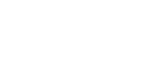 30.06.202230.06.202230.06.202230.06.202230.06.202230.06.2022РАБОЧАЯ ПРОГРАММАРАБОЧАЯ ПРОГРАММАРАБОЧАЯ ПРОГРАММАРАБОЧАЯ ПРОГРАММАРАБОЧАЯ ПРОГРАММАРАБОЧАЯ ПРОГРАММАРАБОЧАЯ ПРОГРАММАРАБОЧАЯ ПРОГРАММАРАБОЧАЯ ПРОГРАММАРАБОЧАЯ ПРОГРАММАРАБОЧАЯ ПРОГРАММАРАБОЧАЯ ПРОГРАММАРАБОЧАЯ ПРОГРАММАдисциплиныдисциплиныТехника публичных выступлений и презентацийТехника публичных выступлений и презентацийТехника публичных выступлений и презентацийТехника публичных выступлений и презентацийТехника публичных выступлений и презентацийТехника публичных выступлений и презентацийТехника публичных выступлений и презентацийТехника публичных выступлений и презентацийТехника публичных выступлений и презентацийТехника публичных выступлений и презентацийТехника публичных выступлений и презентацийТехника публичных выступлений и презентацийТехника публичных выступлений и презентацийТехника публичных выступлений и презентацийТехника публичных выступлений и презентацийТехника публичных выступлений и презентацийТехника публичных выступлений и презентацийТехника публичных выступлений и презентацийТехника публичных выступлений и презентацийТехника публичных выступлений и презентацийТехника публичных выступлений и презентацийТехника публичных выступлений и презентацийдля специальности 23.05.05 Системы обеспечения движения поездов для специальности 23.05.05 Системы обеспечения движения поездов для специальности 23.05.05 Системы обеспечения движения поездов для специальности 23.05.05 Системы обеспечения движения поездов для специальности 23.05.05 Системы обеспечения движения поездов для специальности 23.05.05 Системы обеспечения движения поездов для специальности 23.05.05 Системы обеспечения движения поездов для специальности 23.05.05 Системы обеспечения движения поездов для специальности 23.05.05 Системы обеспечения движения поездов для специальности 23.05.05 Системы обеспечения движения поездов для специальности 23.05.05 Системы обеспечения движения поездов для специальности 23.05.05 Системы обеспечения движения поездов для специальности 23.05.05 Системы обеспечения движения поездов Составитель(и):Составитель(и):Составитель(и):ст. преподаватель, Самборская Т.Н.ст. преподаватель, Самборская Т.Н.ст. преподаватель, Самборская Т.Н.ст. преподаватель, Самборская Т.Н.ст. преподаватель, Самборская Т.Н.ст. преподаватель, Самборская Т.Н.ст. преподаватель, Самборская Т.Н.ст. преподаватель, Самборская Т.Н.ст. преподаватель, Самборская Т.Н.ст. преподаватель, Самборская Т.Н.ст. преподаватель, Самборская Т.Н.ст. преподаватель, Самборская Т.Н.ст. преподаватель, Самборская Т.Н.ст. преподаватель, Самборская Т.Н.ст. преподаватель, Самборская Т.Н.ст. преподаватель, Самборская Т.Н.ст. преподаватель, Самборская Т.Н.ст. преподаватель, Самборская Т.Н.ст. преподаватель, Самборская Т.Н.ст. преподаватель, Самборская Т.Н.Обсуждена на заседании методической комиссии учебно-структурного подразделения:Обсуждена на заседании методической комиссии учебно-структурного подразделения:Обсуждена на заседании методической комиссии учебно-структурного подразделения:Обсуждена на заседании методической комиссии учебно-структурного подразделения:Обсуждена на заседании методической комиссии учебно-структурного подразделения:Обсуждена на заседании методической комиссии учебно-структурного подразделения:Обсуждена на заседании методической комиссии учебно-структурного подразделения:Обсуждена на заседании методической комиссии учебно-структурного подразделения:Обсуждена на заседании методической комиссии учебно-структурного подразделения:Обсуждена на заседании методической комиссии учебно-структурного подразделения:Обсуждена на заседании методической комиссии учебно-структурного подразделения:Обсуждена на заседании методической комиссии учебно-структурного подразделения:Обсуждена на заседании методической комиссии учебно-структурного подразделения:Протокол от 25.05.2022г. № 4Протокол от 25.05.2022г. № 4Протокол от 25.05.2022г. № 4Протокол от 25.05.2022г. № 4Протокол от 25.05.2022г. № 4Протокол от 25.05.2022г. № 4Протокол от 25.05.2022г. № 4Протокол от 25.05.2022г. № 4Протокол от 25.05.2022г. № 4Протокол от 25.05.2022г. № 4Протокол от 25.05.2022г. № 4Протокол от 25.05.2022г. № 4Протокол от 25.05.2022г. № 4Обсуждена на заседании методической комиссии БАмИЖТ – филиала ДВГУПС в г.ТындеОбсуждена на заседании методической комиссии БАмИЖТ – филиала ДВГУПС в г.ТындеОбсуждена на заседании методической комиссии БАмИЖТ – филиала ДВГУПС в г.ТындеОбсуждена на заседании методической комиссии БАмИЖТ – филиала ДВГУПС в г.ТындеОбсуждена на заседании методической комиссии БАмИЖТ – филиала ДВГУПС в г.ТындеОбсуждена на заседании методической комиссии БАмИЖТ – филиала ДВГУПС в г.ТындеОбсуждена на заседании методической комиссии БАмИЖТ – филиала ДВГУПС в г.ТындеОбсуждена на заседании методической комиссии БАмИЖТ – филиала ДВГУПС в г.ТындеОбсуждена на заседании методической комиссии БАмИЖТ – филиала ДВГУПС в г.ТындеОбсуждена на заседании методической комиссии БАмИЖТ – филиала ДВГУПС в г.ТындеОбсуждена на заседании методической комиссии БАмИЖТ – филиала ДВГУПС в г.ТындеОбсуждена на заседании методической комиссии БАмИЖТ – филиала ДВГУПС в г.ТындеОбсуждена на заседании методической комиссии БАмИЖТ – филиала ДВГУПС в г.ТындеПротокол от 30.06.2022 г. № 6Протокол от 30.06.2022 г. № 6Протокол от 30.06.2022 г. № 6Протокол от 30.06.2022 г. № 6Протокол от 30.06.2022 г. № 6Протокол от 30.06.2022 г. № 6Протокол от 30.06.2022 г. № 6Протокол от 30.06.2022 г. № 6Протокол от 30.06.2022 г. № 6Протокол от 30.06.2022 г. № 6Протокол от 30.06.2022 г. № 6Протокол от 30.06.2022 г. № 6Протокол от 30.06.2022 г. № 6г. Тында2022 г.г. Тында2022 г.г. Тында2022 г.г. Тында2022 г.г. Тында2022 г.г. Тында2022 г.г. Тында2022 г.г. Тында2022 г.г. Тында2022 г.г. Тында2022 г.г. Тында2022 г.г. Тында2022 г.г. Тында2022 г.стр. 2стр. 2Визирование РПД для исполнения в очередном учебном годуВизирование РПД для исполнения в очередном учебном годуВизирование РПД для исполнения в очередном учебном годуПредседатель МК РНСПредседатель МК РНСПредседатель МК РНС__ __________ 2023 г.__ __________ 2023 г.__ __________ 2023 г.Рабочая программа пересмотрена, обсуждена и одобрена дляисполнения в 2023-2024 учебном году на заседании кафедрыРабочая программа пересмотрена, обсуждена и одобрена дляисполнения в 2023-2024 учебном году на заседании кафедрыРабочая программа пересмотрена, обсуждена и одобрена дляисполнения в 2023-2024 учебном году на заседании кафедрыБАмИЖТБАмИЖТБАмИЖТПротокол от  __ __________ 2023 г.  №  __Зав. кафедрой Гашенко С.А.Протокол от  __ __________ 2023 г.  №  __Зав. кафедрой Гашенко С.А.Визирование РПД для исполнения в очередном учебном годуВизирование РПД для исполнения в очередном учебном годуВизирование РПД для исполнения в очередном учебном годуПредседатель МК РНСПредседатель МК РНСПредседатель МК РНС__ __________ 2024 г.__ __________ 2024 г.__ __________ 2024 г.Рабочая программа пересмотрена, обсуждена и одобрена дляисполнения в 2024-2025 учебном году на заседании кафедрыРабочая программа пересмотрена, обсуждена и одобрена дляисполнения в 2024-2025 учебном году на заседании кафедрыРабочая программа пересмотрена, обсуждена и одобрена дляисполнения в 2024-2025 учебном году на заседании кафедрыБАмИЖТБАмИЖТБАмИЖТПротокол от  __ __________ 2024 г.  №  __Зав. кафедрой Гашенко С.А.Протокол от  __ __________ 2024 г.  №  __Зав. кафедрой Гашенко С.А.Визирование РПД для исполнения в очередном учебном годуВизирование РПД для исполнения в очередном учебном годуВизирование РПД для исполнения в очередном учебном годуПредседатель МК РНСПредседатель МК РНСПредседатель МК РНС__ __________ 2025 г.__ __________ 2025 г.__ __________ 2025 г.Рабочая программа пересмотрена, обсуждена и одобрена дляисполнения в 2025-2026 учебном году на заседании кафедрыРабочая программа пересмотрена, обсуждена и одобрена дляисполнения в 2025-2026 учебном году на заседании кафедрыРабочая программа пересмотрена, обсуждена и одобрена дляисполнения в 2025-2026 учебном году на заседании кафедрыБАмИЖТБАмИЖТБАмИЖТПротокол от  __ __________ 2025 г.  №  __Зав. кафедрой Гашенко С.А.Протокол от  __ __________ 2025 г.  №  __Зав. кафедрой Гашенко С.А.Визирование РПД для исполнения в очередном учебном годуВизирование РПД для исполнения в очередном учебном годуВизирование РПД для исполнения в очередном учебном годуПредседатель МК РНСПредседатель МК РНСПредседатель МК РНС__ __________ 2026 г.__ __________ 2026 г.__ __________ 2026 г.Рабочая программа пересмотрена, обсуждена и одобрена дляисполнения в 2026-2027 учебном году на заседании кафедрыРабочая программа пересмотрена, обсуждена и одобрена дляисполнения в 2026-2027 учебном году на заседании кафедрыРабочая программа пересмотрена, обсуждена и одобрена дляисполнения в 2026-2027 учебном году на заседании кафедрыБАмИЖТБАмИЖТБАмИЖТПротокол от  __ __________ 2026 г.  №  __Зав. кафедрой Гашенко С.А.Протокол от  __ __________ 2026 г.  №  __Зав. кафедрой Гашенко С.А.стр. 3стр. 3стр. 3Рабочая программа дисциплины  Техника публичных выступлений и презентацийРабочая программа дисциплины  Техника публичных выступлений и презентацийРабочая программа дисциплины  Техника публичных выступлений и презентацийРабочая программа дисциплины  Техника публичных выступлений и презентацийРабочая программа дисциплины  Техника публичных выступлений и презентацийРабочая программа дисциплины  Техника публичных выступлений и презентацийРабочая программа дисциплины  Техника публичных выступлений и презентацийРабочая программа дисциплины  Техника публичных выступлений и презентацийРабочая программа дисциплины  Техника публичных выступлений и презентацийРабочая программа дисциплины  Техника публичных выступлений и презентацийРабочая программа дисциплины  Техника публичных выступлений и презентацийРабочая программа дисциплины  Техника публичных выступлений и презентацийРабочая программа дисциплины  Техника публичных выступлений и презентацийРабочая программа дисциплины  Техника публичных выступлений и презентацийРабочая программа дисциплины  Техника публичных выступлений и презентацийРабочая программа дисциплины  Техника публичных выступлений и презентацийРабочая программа дисциплины  Техника публичных выступлений и презентацийразработана в соответствии с ФГОС, утвержденным приказом Министерства образования и науки Российской Федерации от 27.03.2018 № 217разработана в соответствии с ФГОС, утвержденным приказом Министерства образования и науки Российской Федерации от 27.03.2018 № 217разработана в соответствии с ФГОС, утвержденным приказом Министерства образования и науки Российской Федерации от 27.03.2018 № 217разработана в соответствии с ФГОС, утвержденным приказом Министерства образования и науки Российской Федерации от 27.03.2018 № 217разработана в соответствии с ФГОС, утвержденным приказом Министерства образования и науки Российской Федерации от 27.03.2018 № 217разработана в соответствии с ФГОС, утвержденным приказом Министерства образования и науки Российской Федерации от 27.03.2018 № 217разработана в соответствии с ФГОС, утвержденным приказом Министерства образования и науки Российской Федерации от 27.03.2018 № 217разработана в соответствии с ФГОС, утвержденным приказом Министерства образования и науки Российской Федерации от 27.03.2018 № 217разработана в соответствии с ФГОС, утвержденным приказом Министерства образования и науки Российской Федерации от 27.03.2018 № 217разработана в соответствии с ФГОС, утвержденным приказом Министерства образования и науки Российской Федерации от 27.03.2018 № 217разработана в соответствии с ФГОС, утвержденным приказом Министерства образования и науки Российской Федерации от 27.03.2018 № 217разработана в соответствии с ФГОС, утвержденным приказом Министерства образования и науки Российской Федерации от 27.03.2018 № 217разработана в соответствии с ФГОС, утвержденным приказом Министерства образования и науки Российской Федерации от 27.03.2018 № 217разработана в соответствии с ФГОС, утвержденным приказом Министерства образования и науки Российской Федерации от 27.03.2018 № 217разработана в соответствии с ФГОС, утвержденным приказом Министерства образования и науки Российской Федерации от 27.03.2018 № 217разработана в соответствии с ФГОС, утвержденным приказом Министерства образования и науки Российской Федерации от 27.03.2018 № 217разработана в соответствии с ФГОС, утвержденным приказом Министерства образования и науки Российской Федерации от 27.03.2018 № 217КвалификацияКвалификацияКвалификацияКвалификацияКвалификацияКвалификацияинженер путей сообщенияинженер путей сообщенияинженер путей сообщенияинженер путей сообщенияинженер путей сообщенияинженер путей сообщенияинженер путей сообщенияинженер путей сообщенияинженер путей сообщенияФорма обученияФорма обученияФорма обученияФорма обученияФорма обученияФорма обучениязаочнаязаочнаязаочнаязаочнаязаочнаязаочнаязаочнаязаочнаязаочнаяОБЪЕМ ДИСЦИПЛИНЫ (МОДУЛЯ) В ЗАЧЕТНЫХ ЕДИНИЦАХ С УКАЗАНИЕМ КОЛИЧЕСТВА АКАДЕМИЧЕСКИХ ЧАСОВ, ВЫДЕЛЕННЫХ НА КОНТАКТНУЮ РАБОТУ ОБУЧАЮЩИХСЯ С ПРЕПОДАВАТЕЛЕМ (ПО ВИДАМ УЧЕБНЫХ ЗАНЯТИЙ) И НА САМОСТОЯТЕЛЬНУЮ РАБОТУ ОБУЧАЮЩИХСЯОБЪЕМ ДИСЦИПЛИНЫ (МОДУЛЯ) В ЗАЧЕТНЫХ ЕДИНИЦАХ С УКАЗАНИЕМ КОЛИЧЕСТВА АКАДЕМИЧЕСКИХ ЧАСОВ, ВЫДЕЛЕННЫХ НА КОНТАКТНУЮ РАБОТУ ОБУЧАЮЩИХСЯ С ПРЕПОДАВАТЕЛЕМ (ПО ВИДАМ УЧЕБНЫХ ЗАНЯТИЙ) И НА САМОСТОЯТЕЛЬНУЮ РАБОТУ ОБУЧАЮЩИХСЯОБЪЕМ ДИСЦИПЛИНЫ (МОДУЛЯ) В ЗАЧЕТНЫХ ЕДИНИЦАХ С УКАЗАНИЕМ КОЛИЧЕСТВА АКАДЕМИЧЕСКИХ ЧАСОВ, ВЫДЕЛЕННЫХ НА КОНТАКТНУЮ РАБОТУ ОБУЧАЮЩИХСЯ С ПРЕПОДАВАТЕЛЕМ (ПО ВИДАМ УЧЕБНЫХ ЗАНЯТИЙ) И НА САМОСТОЯТЕЛЬНУЮ РАБОТУ ОБУЧАЮЩИХСЯОБЪЕМ ДИСЦИПЛИНЫ (МОДУЛЯ) В ЗАЧЕТНЫХ ЕДИНИЦАХ С УКАЗАНИЕМ КОЛИЧЕСТВА АКАДЕМИЧЕСКИХ ЧАСОВ, ВЫДЕЛЕННЫХ НА КОНТАКТНУЮ РАБОТУ ОБУЧАЮЩИХСЯ С ПРЕПОДАВАТЕЛЕМ (ПО ВИДАМ УЧЕБНЫХ ЗАНЯТИЙ) И НА САМОСТОЯТЕЛЬНУЮ РАБОТУ ОБУЧАЮЩИХСЯОБЪЕМ ДИСЦИПЛИНЫ (МОДУЛЯ) В ЗАЧЕТНЫХ ЕДИНИЦАХ С УКАЗАНИЕМ КОЛИЧЕСТВА АКАДЕМИЧЕСКИХ ЧАСОВ, ВЫДЕЛЕННЫХ НА КОНТАКТНУЮ РАБОТУ ОБУЧАЮЩИХСЯ С ПРЕПОДАВАТЕЛЕМ (ПО ВИДАМ УЧЕБНЫХ ЗАНЯТИЙ) И НА САМОСТОЯТЕЛЬНУЮ РАБОТУ ОБУЧАЮЩИХСЯОБЪЕМ ДИСЦИПЛИНЫ (МОДУЛЯ) В ЗАЧЕТНЫХ ЕДИНИЦАХ С УКАЗАНИЕМ КОЛИЧЕСТВА АКАДЕМИЧЕСКИХ ЧАСОВ, ВЫДЕЛЕННЫХ НА КОНТАКТНУЮ РАБОТУ ОБУЧАЮЩИХСЯ С ПРЕПОДАВАТЕЛЕМ (ПО ВИДАМ УЧЕБНЫХ ЗАНЯТИЙ) И НА САМОСТОЯТЕЛЬНУЮ РАБОТУ ОБУЧАЮЩИХСЯОБЪЕМ ДИСЦИПЛИНЫ (МОДУЛЯ) В ЗАЧЕТНЫХ ЕДИНИЦАХ С УКАЗАНИЕМ КОЛИЧЕСТВА АКАДЕМИЧЕСКИХ ЧАСОВ, ВЫДЕЛЕННЫХ НА КОНТАКТНУЮ РАБОТУ ОБУЧАЮЩИХСЯ С ПРЕПОДАВАТЕЛЕМ (ПО ВИДАМ УЧЕБНЫХ ЗАНЯТИЙ) И НА САМОСТОЯТЕЛЬНУЮ РАБОТУ ОБУЧАЮЩИХСЯОБЪЕМ ДИСЦИПЛИНЫ (МОДУЛЯ) В ЗАЧЕТНЫХ ЕДИНИЦАХ С УКАЗАНИЕМ КОЛИЧЕСТВА АКАДЕМИЧЕСКИХ ЧАСОВ, ВЫДЕЛЕННЫХ НА КОНТАКТНУЮ РАБОТУ ОБУЧАЮЩИХСЯ С ПРЕПОДАВАТЕЛЕМ (ПО ВИДАМ УЧЕБНЫХ ЗАНЯТИЙ) И НА САМОСТОЯТЕЛЬНУЮ РАБОТУ ОБУЧАЮЩИХСЯОБЪЕМ ДИСЦИПЛИНЫ (МОДУЛЯ) В ЗАЧЕТНЫХ ЕДИНИЦАХ С УКАЗАНИЕМ КОЛИЧЕСТВА АКАДЕМИЧЕСКИХ ЧАСОВ, ВЫДЕЛЕННЫХ НА КОНТАКТНУЮ РАБОТУ ОБУЧАЮЩИХСЯ С ПРЕПОДАВАТЕЛЕМ (ПО ВИДАМ УЧЕБНЫХ ЗАНЯТИЙ) И НА САМОСТОЯТЕЛЬНУЮ РАБОТУ ОБУЧАЮЩИХСЯОБЪЕМ ДИСЦИПЛИНЫ (МОДУЛЯ) В ЗАЧЕТНЫХ ЕДИНИЦАХ С УКАЗАНИЕМ КОЛИЧЕСТВА АКАДЕМИЧЕСКИХ ЧАСОВ, ВЫДЕЛЕННЫХ НА КОНТАКТНУЮ РАБОТУ ОБУЧАЮЩИХСЯ С ПРЕПОДАВАТЕЛЕМ (ПО ВИДАМ УЧЕБНЫХ ЗАНЯТИЙ) И НА САМОСТОЯТЕЛЬНУЮ РАБОТУ ОБУЧАЮЩИХСЯОБЪЕМ ДИСЦИПЛИНЫ (МОДУЛЯ) В ЗАЧЕТНЫХ ЕДИНИЦАХ С УКАЗАНИЕМ КОЛИЧЕСТВА АКАДЕМИЧЕСКИХ ЧАСОВ, ВЫДЕЛЕННЫХ НА КОНТАКТНУЮ РАБОТУ ОБУЧАЮЩИХСЯ С ПРЕПОДАВАТЕЛЕМ (ПО ВИДАМ УЧЕБНЫХ ЗАНЯТИЙ) И НА САМОСТОЯТЕЛЬНУЮ РАБОТУ ОБУЧАЮЩИХСЯОБЪЕМ ДИСЦИПЛИНЫ (МОДУЛЯ) В ЗАЧЕТНЫХ ЕДИНИЦАХ С УКАЗАНИЕМ КОЛИЧЕСТВА АКАДЕМИЧЕСКИХ ЧАСОВ, ВЫДЕЛЕННЫХ НА КОНТАКТНУЮ РАБОТУ ОБУЧАЮЩИХСЯ С ПРЕПОДАВАТЕЛЕМ (ПО ВИДАМ УЧЕБНЫХ ЗАНЯТИЙ) И НА САМОСТОЯТЕЛЬНУЮ РАБОТУ ОБУЧАЮЩИХСЯОБЪЕМ ДИСЦИПЛИНЫ (МОДУЛЯ) В ЗАЧЕТНЫХ ЕДИНИЦАХ С УКАЗАНИЕМ КОЛИЧЕСТВА АКАДЕМИЧЕСКИХ ЧАСОВ, ВЫДЕЛЕННЫХ НА КОНТАКТНУЮ РАБОТУ ОБУЧАЮЩИХСЯ С ПРЕПОДАВАТЕЛЕМ (ПО ВИДАМ УЧЕБНЫХ ЗАНЯТИЙ) И НА САМОСТОЯТЕЛЬНУЮ РАБОТУ ОБУЧАЮЩИХСЯОБЪЕМ ДИСЦИПЛИНЫ (МОДУЛЯ) В ЗАЧЕТНЫХ ЕДИНИЦАХ С УКАЗАНИЕМ КОЛИЧЕСТВА АКАДЕМИЧЕСКИХ ЧАСОВ, ВЫДЕЛЕННЫХ НА КОНТАКТНУЮ РАБОТУ ОБУЧАЮЩИХСЯ С ПРЕПОДАВАТЕЛЕМ (ПО ВИДАМ УЧЕБНЫХ ЗАНЯТИЙ) И НА САМОСТОЯТЕЛЬНУЮ РАБОТУ ОБУЧАЮЩИХСЯОБЪЕМ ДИСЦИПЛИНЫ (МОДУЛЯ) В ЗАЧЕТНЫХ ЕДИНИЦАХ С УКАЗАНИЕМ КОЛИЧЕСТВА АКАДЕМИЧЕСКИХ ЧАСОВ, ВЫДЕЛЕННЫХ НА КОНТАКТНУЮ РАБОТУ ОБУЧАЮЩИХСЯ С ПРЕПОДАВАТЕЛЕМ (ПО ВИДАМ УЧЕБНЫХ ЗАНЯТИЙ) И НА САМОСТОЯТЕЛЬНУЮ РАБОТУ ОБУЧАЮЩИХСЯОбщая трудоемкостьОбщая трудоемкостьОбщая трудоемкостьОбщая трудоемкость2 ЗЕТ2 ЗЕТ2 ЗЕТ2 ЗЕТ2 ЗЕТ2 ЗЕТ2 ЗЕТ2 ЗЕТ2 ЗЕТЧасов по учебному плануЧасов по учебному плануЧасов по учебному плануЧасов по учебному плануЧасов по учебному плануЧасов по учебному плануЧасов по учебному плануЧасов по учебному плану7272Виды контроля на курсах:Виды контроля на курсах:Виды контроля на курсах:Виды контроля на курсах:Виды контроля на курсах:в том числе:в том числе:в том числе:в том числе:в том числе:в том числе:в том числе:в том числе:зачёты (курс)    1зачёты (курс)    1зачёты (курс)    1зачёты (курс)    1зачёты (курс)    1контактная работаконтактная работаконтактная работаконтактная работаконтактная работаконтактная работаконтактная работа44зачёты (курс)    1зачёты (курс)    1зачёты (курс)    1зачёты (курс)    1зачёты (курс)    1самостоятельная работасамостоятельная работасамостоятельная работасамостоятельная работасамостоятельная работасамостоятельная работасамостоятельная работа6464зачёты (курс)    1зачёты (курс)    1зачёты (курс)    1зачёты (курс)    1зачёты (курс)    1часов на контрольчасов на контрольчасов на контрольчасов на контрольчасов на контрольчасов на контрольчасов на контроль44зачёты (курс)    1зачёты (курс)    1зачёты (курс)    1зачёты (курс)    1зачёты (курс)    1Распределение часов дисциплины по семестрам (курсам)Распределение часов дисциплины по семестрам (курсам)Распределение часов дисциплины по семестрам (курсам)Распределение часов дисциплины по семестрам (курсам)Распределение часов дисциплины по семестрам (курсам)Распределение часов дисциплины по семестрам (курсам)Распределение часов дисциплины по семестрам (курсам)Распределение часов дисциплины по семестрам (курсам)Распределение часов дисциплины по семестрам (курсам)Распределение часов дисциплины по семестрам (курсам)Распределение часов дисциплины по семестрам (курсам)Распределение часов дисциплины по семестрам (курсам)Распределение часов дисциплины по семестрам (курсам)Распределение часов дисциплины по семестрам (курсам)Распределение часов дисциплины по семестрам (курсам)Распределение часов дисциплины по семестрам (курсам)Распределение часов дисциплины по семестрам (курсам)Распределение часов дисциплины по семестрам (курсам)Распределение часов дисциплины по семестрам (курсам)Распределение часов дисциплины по семестрам (курсам)Распределение часов дисциплины по семестрам (курсам)Распределение часов дисциплины по семестрам (курсам)Распределение часов дисциплины по семестрам (курсам)Распределение часов дисциплины по семестрам (курсам)Распределение часов дисциплины по семестрам (курсам)Распределение часов дисциплины по семестрам (курсам)Распределение часов дисциплины по семестрам (курсам)Распределение часов дисциплины по семестрам (курсам)Распределение часов дисциплины по семестрам (курсам)Распределение часов дисциплины по семестрам (курсам)Распределение часов дисциплины по семестрам (курсам)Распределение часов дисциплины по семестрам (курсам)КурсКурс111ИтогоИтогоИтогоИтогоИтогоИтогоИтогоВид занятийВид занятийУПРПРПИтогоИтогоИтогоИтогоИтогоИтогоИтогоПрактическиеПрактические4444444444Итого ауд.Итого ауд.4444444444Кoнтактная рабoтаКoнтактная рабoта4444444444Сам. работаСам. работа64646464646464646464Часы на контрольЧасы на контроль4444444444ИтогоИтого72727272727272727272стр. 41. АННОТАЦИЯ ДИСЦИПЛИНЫ (МОДУЛЯ)1. АННОТАЦИЯ ДИСЦИПЛИНЫ (МОДУЛЯ)1. АННОТАЦИЯ ДИСЦИПЛИНЫ (МОДУЛЯ)1. АННОТАЦИЯ ДИСЦИПЛИНЫ (МОДУЛЯ)1. АННОТАЦИЯ ДИСЦИПЛИНЫ (МОДУЛЯ)1. АННОТАЦИЯ ДИСЦИПЛИНЫ (МОДУЛЯ)1. АННОТАЦИЯ ДИСЦИПЛИНЫ (МОДУЛЯ)1. АННОТАЦИЯ ДИСЦИПЛИНЫ (МОДУЛЯ)1. АННОТАЦИЯ ДИСЦИПЛИНЫ (МОДУЛЯ)1. АННОТАЦИЯ ДИСЦИПЛИНЫ (МОДУЛЯ)1. АННОТАЦИЯ ДИСЦИПЛИНЫ (МОДУЛЯ)1. АННОТАЦИЯ ДИСЦИПЛИНЫ (МОДУЛЯ)1. АННОТАЦИЯ ДИСЦИПЛИНЫ (МОДУЛЯ)1. АННОТАЦИЯ ДИСЦИПЛИНЫ (МОДУЛЯ)1.11.1Понятие ораторского искусства. Оратор и его аудитория. Подготовка и произнесение речи. Полемическое мастерство. Презентации как элемент публичного выступления.Понятие ораторского искусства. Оратор и его аудитория. Подготовка и произнесение речи. Полемическое мастерство. Презентации как элемент публичного выступления.Понятие ораторского искусства. Оратор и его аудитория. Подготовка и произнесение речи. Полемическое мастерство. Презентации как элемент публичного выступления.Понятие ораторского искусства. Оратор и его аудитория. Подготовка и произнесение речи. Полемическое мастерство. Презентации как элемент публичного выступления.Понятие ораторского искусства. Оратор и его аудитория. Подготовка и произнесение речи. Полемическое мастерство. Презентации как элемент публичного выступления.Понятие ораторского искусства. Оратор и его аудитория. Подготовка и произнесение речи. Полемическое мастерство. Презентации как элемент публичного выступления.Понятие ораторского искусства. Оратор и его аудитория. Подготовка и произнесение речи. Полемическое мастерство. Презентации как элемент публичного выступления.Понятие ораторского искусства. Оратор и его аудитория. Подготовка и произнесение речи. Полемическое мастерство. Презентации как элемент публичного выступления.Понятие ораторского искусства. Оратор и его аудитория. Подготовка и произнесение речи. Полемическое мастерство. Презентации как элемент публичного выступления.Понятие ораторского искусства. Оратор и его аудитория. Подготовка и произнесение речи. Полемическое мастерство. Презентации как элемент публичного выступления.Понятие ораторского искусства. Оратор и его аудитория. Подготовка и произнесение речи. Полемическое мастерство. Презентации как элемент публичного выступления.Понятие ораторского искусства. Оратор и его аудитория. Подготовка и произнесение речи. Полемическое мастерство. Презентации как элемент публичного выступления.2. МЕСТО ДИСЦИПЛИНЫ (МОДУЛЯ) В СТРУКТУРЕ ОБРАЗОВАТЕЛЬНОЙ ПРОГРАММЫ2. МЕСТО ДИСЦИПЛИНЫ (МОДУЛЯ) В СТРУКТУРЕ ОБРАЗОВАТЕЛЬНОЙ ПРОГРАММЫ2. МЕСТО ДИСЦИПЛИНЫ (МОДУЛЯ) В СТРУКТУРЕ ОБРАЗОВАТЕЛЬНОЙ ПРОГРАММЫ2. МЕСТО ДИСЦИПЛИНЫ (МОДУЛЯ) В СТРУКТУРЕ ОБРАЗОВАТЕЛЬНОЙ ПРОГРАММЫ2. МЕСТО ДИСЦИПЛИНЫ (МОДУЛЯ) В СТРУКТУРЕ ОБРАЗОВАТЕЛЬНОЙ ПРОГРАММЫ2. МЕСТО ДИСЦИПЛИНЫ (МОДУЛЯ) В СТРУКТУРЕ ОБРАЗОВАТЕЛЬНОЙ ПРОГРАММЫ2. МЕСТО ДИСЦИПЛИНЫ (МОДУЛЯ) В СТРУКТУРЕ ОБРАЗОВАТЕЛЬНОЙ ПРОГРАММЫ2. МЕСТО ДИСЦИПЛИНЫ (МОДУЛЯ) В СТРУКТУРЕ ОБРАЗОВАТЕЛЬНОЙ ПРОГРАММЫ2. МЕСТО ДИСЦИПЛИНЫ (МОДУЛЯ) В СТРУКТУРЕ ОБРАЗОВАТЕЛЬНОЙ ПРОГРАММЫ2. МЕСТО ДИСЦИПЛИНЫ (МОДУЛЯ) В СТРУКТУРЕ ОБРАЗОВАТЕЛЬНОЙ ПРОГРАММЫ2. МЕСТО ДИСЦИПЛИНЫ (МОДУЛЯ) В СТРУКТУРЕ ОБРАЗОВАТЕЛЬНОЙ ПРОГРАММЫ2. МЕСТО ДИСЦИПЛИНЫ (МОДУЛЯ) В СТРУКТУРЕ ОБРАЗОВАТЕЛЬНОЙ ПРОГРАММЫ2. МЕСТО ДИСЦИПЛИНЫ (МОДУЛЯ) В СТРУКТУРЕ ОБРАЗОВАТЕЛЬНОЙ ПРОГРАММЫ2. МЕСТО ДИСЦИПЛИНЫ (МОДУЛЯ) В СТРУКТУРЕ ОБРАЗОВАТЕЛЬНОЙ ПРОГРАММЫКод дисциплины:Код дисциплины:Код дисциплины:Код дисциплины:ФТД.02ФТД.02ФТД.02ФТД.02ФТД.02ФТД.02ФТД.02ФТД.02ФТД.02ФТД.022.12.1Требования к предварительной подготовке обучающегося:Требования к предварительной подготовке обучающегося:Требования к предварительной подготовке обучающегося:Требования к предварительной подготовке обучающегося:Требования к предварительной подготовке обучающегося:Требования к предварительной подготовке обучающегося:Требования к предварительной подготовке обучающегося:Требования к предварительной подготовке обучающегося:Требования к предварительной подготовке обучающегося:Требования к предварительной подготовке обучающегося:Требования к предварительной подготовке обучающегося:Требования к предварительной подготовке обучающегося:2.1.12.1.1Школьный курс русского языкаШкольный курс русского языкаШкольный курс русского языкаШкольный курс русского языкаШкольный курс русского языкаШкольный курс русского языкаШкольный курс русского языкаШкольный курс русского языкаШкольный курс русского языкаШкольный курс русского языкаШкольный курс русского языкаШкольный курс русского языка2.1.22.1.22.22.2Дисциплины и практики, для которых освоение данной дисциплины (модуля) необходимо как предшествующее:Дисциплины и практики, для которых освоение данной дисциплины (модуля) необходимо как предшествующее:Дисциплины и практики, для которых освоение данной дисциплины (модуля) необходимо как предшествующее:Дисциплины и практики, для которых освоение данной дисциплины (модуля) необходимо как предшествующее:Дисциплины и практики, для которых освоение данной дисциплины (модуля) необходимо как предшествующее:Дисциплины и практики, для которых освоение данной дисциплины (модуля) необходимо как предшествующее:Дисциплины и практики, для которых освоение данной дисциплины (модуля) необходимо как предшествующее:Дисциплины и практики, для которых освоение данной дисциплины (модуля) необходимо как предшествующее:Дисциплины и практики, для которых освоение данной дисциплины (модуля) необходимо как предшествующее:Дисциплины и практики, для которых освоение данной дисциплины (модуля) необходимо как предшествующее:Дисциплины и практики, для которых освоение данной дисциплины (модуля) необходимо как предшествующее:Дисциплины и практики, для которых освоение данной дисциплины (модуля) необходимо как предшествующее:2.2.12.2.1ПравоведениеПравоведениеПравоведениеПравоведениеПравоведениеПравоведениеПравоведениеПравоведениеПравоведениеПравоведениеПравоведениеПравоведение2.2.22.2.2Социальная психологияСоциальная психологияСоциальная психологияСоциальная психологияСоциальная психологияСоциальная психологияСоциальная психологияСоциальная психологияСоциальная психологияСоциальная психологияСоциальная психологияСоциальная психология2.2.32.2.3ФилософияФилософияФилософияФилософияФилософияФилософияФилософияФилософияФилософияФилософияФилософияФилософия2.2.42.2.4Деловой русский язык в сфере профессиональной коммуникацииДеловой русский язык в сфере профессиональной коммуникацииДеловой русский язык в сфере профессиональной коммуникацииДеловой русский язык в сфере профессиональной коммуникацииДеловой русский язык в сфере профессиональной коммуникацииДеловой русский язык в сфере профессиональной коммуникацииДеловой русский язык в сфере профессиональной коммуникацииДеловой русский язык в сфере профессиональной коммуникацииДеловой русский язык в сфере профессиональной коммуникацииДеловой русский язык в сфере профессиональной коммуникацииДеловой русский язык в сфере профессиональной коммуникацииДеловой русский язык в сфере профессиональной коммуникации2.2.52.2.5Научно-исследовательская работаНаучно-исследовательская работаНаучно-исследовательская работаНаучно-исследовательская работаНаучно-исследовательская работаНаучно-исследовательская работаНаучно-исследовательская работаНаучно-исследовательская работаНаучно-исследовательская работаНаучно-исследовательская работаНаучно-исследовательская работаНаучно-исследовательская работа3. ПЕРЕЧЕНЬ ПЛАНИРУЕМЫХ РЕЗУЛЬТАТОВ ОБУЧЕНИЯ ПО ДИСЦИПЛИНЕ (МОДУЛЮ), СООТНЕСЕННЫХ С ПЛАНИРУЕМЫМИ РЕЗУЛЬТАТАМИ ОСВОЕНИЯ ОБРАЗОВАТЕЛЬНОЙ ПРОГРАММЫ3. ПЕРЕЧЕНЬ ПЛАНИРУЕМЫХ РЕЗУЛЬТАТОВ ОБУЧЕНИЯ ПО ДИСЦИПЛИНЕ (МОДУЛЮ), СООТНЕСЕННЫХ С ПЛАНИРУЕМЫМИ РЕЗУЛЬТАТАМИ ОСВОЕНИЯ ОБРАЗОВАТЕЛЬНОЙ ПРОГРАММЫ3. ПЕРЕЧЕНЬ ПЛАНИРУЕМЫХ РЕЗУЛЬТАТОВ ОБУЧЕНИЯ ПО ДИСЦИПЛИНЕ (МОДУЛЮ), СООТНЕСЕННЫХ С ПЛАНИРУЕМЫМИ РЕЗУЛЬТАТАМИ ОСВОЕНИЯ ОБРАЗОВАТЕЛЬНОЙ ПРОГРАММЫ3. ПЕРЕЧЕНЬ ПЛАНИРУЕМЫХ РЕЗУЛЬТАТОВ ОБУЧЕНИЯ ПО ДИСЦИПЛИНЕ (МОДУЛЮ), СООТНЕСЕННЫХ С ПЛАНИРУЕМЫМИ РЕЗУЛЬТАТАМИ ОСВОЕНИЯ ОБРАЗОВАТЕЛЬНОЙ ПРОГРАММЫ3. ПЕРЕЧЕНЬ ПЛАНИРУЕМЫХ РЕЗУЛЬТАТОВ ОБУЧЕНИЯ ПО ДИСЦИПЛИНЕ (МОДУЛЮ), СООТНЕСЕННЫХ С ПЛАНИРУЕМЫМИ РЕЗУЛЬТАТАМИ ОСВОЕНИЯ ОБРАЗОВАТЕЛЬНОЙ ПРОГРАММЫ3. ПЕРЕЧЕНЬ ПЛАНИРУЕМЫХ РЕЗУЛЬТАТОВ ОБУЧЕНИЯ ПО ДИСЦИПЛИНЕ (МОДУЛЮ), СООТНЕСЕННЫХ С ПЛАНИРУЕМЫМИ РЕЗУЛЬТАТАМИ ОСВОЕНИЯ ОБРАЗОВАТЕЛЬНОЙ ПРОГРАММЫ3. ПЕРЕЧЕНЬ ПЛАНИРУЕМЫХ РЕЗУЛЬТАТОВ ОБУЧЕНИЯ ПО ДИСЦИПЛИНЕ (МОДУЛЮ), СООТНЕСЕННЫХ С ПЛАНИРУЕМЫМИ РЕЗУЛЬТАТАМИ ОСВОЕНИЯ ОБРАЗОВАТЕЛЬНОЙ ПРОГРАММЫ3. ПЕРЕЧЕНЬ ПЛАНИРУЕМЫХ РЕЗУЛЬТАТОВ ОБУЧЕНИЯ ПО ДИСЦИПЛИНЕ (МОДУЛЮ), СООТНЕСЕННЫХ С ПЛАНИРУЕМЫМИ РЕЗУЛЬТАТАМИ ОСВОЕНИЯ ОБРАЗОВАТЕЛЬНОЙ ПРОГРАММЫ3. ПЕРЕЧЕНЬ ПЛАНИРУЕМЫХ РЕЗУЛЬТАТОВ ОБУЧЕНИЯ ПО ДИСЦИПЛИНЕ (МОДУЛЮ), СООТНЕСЕННЫХ С ПЛАНИРУЕМЫМИ РЕЗУЛЬТАТАМИ ОСВОЕНИЯ ОБРАЗОВАТЕЛЬНОЙ ПРОГРАММЫ3. ПЕРЕЧЕНЬ ПЛАНИРУЕМЫХ РЕЗУЛЬТАТОВ ОБУЧЕНИЯ ПО ДИСЦИПЛИНЕ (МОДУЛЮ), СООТНЕСЕННЫХ С ПЛАНИРУЕМЫМИ РЕЗУЛЬТАТАМИ ОСВОЕНИЯ ОБРАЗОВАТЕЛЬНОЙ ПРОГРАММЫ3. ПЕРЕЧЕНЬ ПЛАНИРУЕМЫХ РЕЗУЛЬТАТОВ ОБУЧЕНИЯ ПО ДИСЦИПЛИНЕ (МОДУЛЮ), СООТНЕСЕННЫХ С ПЛАНИРУЕМЫМИ РЕЗУЛЬТАТАМИ ОСВОЕНИЯ ОБРАЗОВАТЕЛЬНОЙ ПРОГРАММЫ3. ПЕРЕЧЕНЬ ПЛАНИРУЕМЫХ РЕЗУЛЬТАТОВ ОБУЧЕНИЯ ПО ДИСЦИПЛИНЕ (МОДУЛЮ), СООТНЕСЕННЫХ С ПЛАНИРУЕМЫМИ РЕЗУЛЬТАТАМИ ОСВОЕНИЯ ОБРАЗОВАТЕЛЬНОЙ ПРОГРАММЫ3. ПЕРЕЧЕНЬ ПЛАНИРУЕМЫХ РЕЗУЛЬТАТОВ ОБУЧЕНИЯ ПО ДИСЦИПЛИНЕ (МОДУЛЮ), СООТНЕСЕННЫХ С ПЛАНИРУЕМЫМИ РЕЗУЛЬТАТАМИ ОСВОЕНИЯ ОБРАЗОВАТЕЛЬНОЙ ПРОГРАММЫ3. ПЕРЕЧЕНЬ ПЛАНИРУЕМЫХ РЕЗУЛЬТАТОВ ОБУЧЕНИЯ ПО ДИСЦИПЛИНЕ (МОДУЛЮ), СООТНЕСЕННЫХ С ПЛАНИРУЕМЫМИ РЕЗУЛЬТАТАМИ ОСВОЕНИЯ ОБРАЗОВАТЕЛЬНОЙ ПРОГРАММЫ4. СОДЕРЖАНИЕ ДИСЦИПЛИНЫ (МОДУЛЯ), СТРУКТУРИРОВАННОЕ ПО ТЕМАМ (РАЗДЕЛАМ) С УКАЗАНИЕМ ОТВЕДЕННОГО НА НИХ КОЛИЧЕСТВА АКАДЕМИЧЕСКИХ  ЧАСОВ И ВИДОВ УЧЕБНЫХ ЗАНЯТИЙ4. СОДЕРЖАНИЕ ДИСЦИПЛИНЫ (МОДУЛЯ), СТРУКТУРИРОВАННОЕ ПО ТЕМАМ (РАЗДЕЛАМ) С УКАЗАНИЕМ ОТВЕДЕННОГО НА НИХ КОЛИЧЕСТВА АКАДЕМИЧЕСКИХ  ЧАСОВ И ВИДОВ УЧЕБНЫХ ЗАНЯТИЙ4. СОДЕРЖАНИЕ ДИСЦИПЛИНЫ (МОДУЛЯ), СТРУКТУРИРОВАННОЕ ПО ТЕМАМ (РАЗДЕЛАМ) С УКАЗАНИЕМ ОТВЕДЕННОГО НА НИХ КОЛИЧЕСТВА АКАДЕМИЧЕСКИХ  ЧАСОВ И ВИДОВ УЧЕБНЫХ ЗАНЯТИЙ4. СОДЕРЖАНИЕ ДИСЦИПЛИНЫ (МОДУЛЯ), СТРУКТУРИРОВАННОЕ ПО ТЕМАМ (РАЗДЕЛАМ) С УКАЗАНИЕМ ОТВЕДЕННОГО НА НИХ КОЛИЧЕСТВА АКАДЕМИЧЕСКИХ  ЧАСОВ И ВИДОВ УЧЕБНЫХ ЗАНЯТИЙ4. СОДЕРЖАНИЕ ДИСЦИПЛИНЫ (МОДУЛЯ), СТРУКТУРИРОВАННОЕ ПО ТЕМАМ (РАЗДЕЛАМ) С УКАЗАНИЕМ ОТВЕДЕННОГО НА НИХ КОЛИЧЕСТВА АКАДЕМИЧЕСКИХ  ЧАСОВ И ВИДОВ УЧЕБНЫХ ЗАНЯТИЙ4. СОДЕРЖАНИЕ ДИСЦИПЛИНЫ (МОДУЛЯ), СТРУКТУРИРОВАННОЕ ПО ТЕМАМ (РАЗДЕЛАМ) С УКАЗАНИЕМ ОТВЕДЕННОГО НА НИХ КОЛИЧЕСТВА АКАДЕМИЧЕСКИХ  ЧАСОВ И ВИДОВ УЧЕБНЫХ ЗАНЯТИЙ4. СОДЕРЖАНИЕ ДИСЦИПЛИНЫ (МОДУЛЯ), СТРУКТУРИРОВАННОЕ ПО ТЕМАМ (РАЗДЕЛАМ) С УКАЗАНИЕМ ОТВЕДЕННОГО НА НИХ КОЛИЧЕСТВА АКАДЕМИЧЕСКИХ  ЧАСОВ И ВИДОВ УЧЕБНЫХ ЗАНЯТИЙ4. СОДЕРЖАНИЕ ДИСЦИПЛИНЫ (МОДУЛЯ), СТРУКТУРИРОВАННОЕ ПО ТЕМАМ (РАЗДЕЛАМ) С УКАЗАНИЕМ ОТВЕДЕННОГО НА НИХ КОЛИЧЕСТВА АКАДЕМИЧЕСКИХ  ЧАСОВ И ВИДОВ УЧЕБНЫХ ЗАНЯТИЙ4. СОДЕРЖАНИЕ ДИСЦИПЛИНЫ (МОДУЛЯ), СТРУКТУРИРОВАННОЕ ПО ТЕМАМ (РАЗДЕЛАМ) С УКАЗАНИЕМ ОТВЕДЕННОГО НА НИХ КОЛИЧЕСТВА АКАДЕМИЧЕСКИХ  ЧАСОВ И ВИДОВ УЧЕБНЫХ ЗАНЯТИЙ4. СОДЕРЖАНИЕ ДИСЦИПЛИНЫ (МОДУЛЯ), СТРУКТУРИРОВАННОЕ ПО ТЕМАМ (РАЗДЕЛАМ) С УКАЗАНИЕМ ОТВЕДЕННОГО НА НИХ КОЛИЧЕСТВА АКАДЕМИЧЕСКИХ  ЧАСОВ И ВИДОВ УЧЕБНЫХ ЗАНЯТИЙ4. СОДЕРЖАНИЕ ДИСЦИПЛИНЫ (МОДУЛЯ), СТРУКТУРИРОВАННОЕ ПО ТЕМАМ (РАЗДЕЛАМ) С УКАЗАНИЕМ ОТВЕДЕННОГО НА НИХ КОЛИЧЕСТВА АКАДЕМИЧЕСКИХ  ЧАСОВ И ВИДОВ УЧЕБНЫХ ЗАНЯТИЙ4. СОДЕРЖАНИЕ ДИСЦИПЛИНЫ (МОДУЛЯ), СТРУКТУРИРОВАННОЕ ПО ТЕМАМ (РАЗДЕЛАМ) С УКАЗАНИЕМ ОТВЕДЕННОГО НА НИХ КОЛИЧЕСТВА АКАДЕМИЧЕСКИХ  ЧАСОВ И ВИДОВ УЧЕБНЫХ ЗАНЯТИЙ4. СОДЕРЖАНИЕ ДИСЦИПЛИНЫ (МОДУЛЯ), СТРУКТУРИРОВАННОЕ ПО ТЕМАМ (РАЗДЕЛАМ) С УКАЗАНИЕМ ОТВЕДЕННОГО НА НИХ КОЛИЧЕСТВА АКАДЕМИЧЕСКИХ  ЧАСОВ И ВИДОВ УЧЕБНЫХ ЗАНЯТИЙ4. СОДЕРЖАНИЕ ДИСЦИПЛИНЫ (МОДУЛЯ), СТРУКТУРИРОВАННОЕ ПО ТЕМАМ (РАЗДЕЛАМ) С УКАЗАНИЕМ ОТВЕДЕННОГО НА НИХ КОЛИЧЕСТВА АКАДЕМИЧЕСКИХ  ЧАСОВ И ВИДОВ УЧЕБНЫХ ЗАНЯТИЙКод занятияКод занятияКод занятияНаименование разделов и тем /вид занятия/Наименование разделов и тем /вид занятия/Наименование разделов и тем /вид занятия/Семестр / КурсЧасовКомпетен-цииЛитератураЛитератураИнтеракт.ПримечаниеПримечаниеРаздел 1. ПрактическиеРаздел 1. ПрактическиеРаздел 1. Практические1.11.11.1Понятие ораторского искусства. Оратор и его аудитория. Подготовка и произнесение речи.Основные требования к публичному выступлению.Презентации как элемент публичного выступления. /Пр/Понятие ораторского искусства. Оратор и его аудитория. Подготовка и произнесение речи.Основные требования к публичному выступлению.Презентации как элемент публичного выступления. /Пр/Понятие ораторского искусства. Оратор и его аудитория. Подготовка и произнесение речи.Основные требования к публичному выступлению.Презентации как элемент публичного выступления. /Пр/12Л1.1Л2.1 Л2.2 Л2.3 Л2.4Л3.1 Л3.2Э1Л1.1Л2.1 Л2.2 Л2.3 Л2.4Л3.1 Л3.2Э101.21.21.2Убеждающая речь и ее основные особенности.Культура публичного обсуждения. Полемическое мастерство. /Пр/Убеждающая речь и ее основные особенности.Культура публичного обсуждения. Полемическое мастерство. /Пр/Убеждающая речь и ее основные особенности.Культура публичного обсуждения. Полемическое мастерство. /Пр/12Л1.1Л2.1 Л2.2 Л2.3 Л2.4Л3.1 Л3.2Э1Л1.1Л2.1 Л2.2 Л2.3 Л2.4Л3.1 Л3.2Э10Раздел 2. Самостоятельная работаРаздел 2. Самостоятельная работаРаздел 2. Самостоятельная работа2.12.12.1Подготовка к практической работе на занятиях /Ср/Подготовка к практической работе на занятиях /Ср/Подготовка к практической работе на занятиях /Ср/114Л1.1Л2.1 Л2.2 Л2.3 Л2.4Л3.1 Л3.2Э1Л1.1Л2.1 Л2.2 Л2.3 Л2.4Л3.1 Л3.2Э102.22.22.2Изучение литературы теоретического курса /Ср/Изучение литературы теоретического курса /Ср/Изучение литературы теоретического курса /Ср/150Л1.1Л2.1 Л2.2 Л2.3 Л2.4Л3.1 Л3.2Э1Л1.1Л2.1 Л2.2 Л2.3 Л2.4Л3.1 Л3.2Э10Раздел 3. КонтрольРаздел 3. КонтрольРаздел 3. Контроль3.13.13.1Зачет /Зачёт/Зачет /Зачёт/Зачет /Зачёт/1405. ОЦЕНОЧНЫЕ МАТЕРИАЛЫ ДЛЯ ПРОВЕДЕНИЯ ПРОМЕЖУТОЧНОЙ АТТЕСТАЦИИ5. ОЦЕНОЧНЫЕ МАТЕРИАЛЫ ДЛЯ ПРОВЕДЕНИЯ ПРОМЕЖУТОЧНОЙ АТТЕСТАЦИИ5. ОЦЕНОЧНЫЕ МАТЕРИАЛЫ ДЛЯ ПРОВЕДЕНИЯ ПРОМЕЖУТОЧНОЙ АТТЕСТАЦИИ5. ОЦЕНОЧНЫЕ МАТЕРИАЛЫ ДЛЯ ПРОВЕДЕНИЯ ПРОМЕЖУТОЧНОЙ АТТЕСТАЦИИ5. ОЦЕНОЧНЫЕ МАТЕРИАЛЫ ДЛЯ ПРОВЕДЕНИЯ ПРОМЕЖУТОЧНОЙ АТТЕСТАЦИИ5. ОЦЕНОЧНЫЕ МАТЕРИАЛЫ ДЛЯ ПРОВЕДЕНИЯ ПРОМЕЖУТОЧНОЙ АТТЕСТАЦИИ5. ОЦЕНОЧНЫЕ МАТЕРИАЛЫ ДЛЯ ПРОВЕДЕНИЯ ПРОМЕЖУТОЧНОЙ АТТЕСТАЦИИ5. ОЦЕНОЧНЫЕ МАТЕРИАЛЫ ДЛЯ ПРОВЕДЕНИЯ ПРОМЕЖУТОЧНОЙ АТТЕСТАЦИИ5. ОЦЕНОЧНЫЕ МАТЕРИАЛЫ ДЛЯ ПРОВЕДЕНИЯ ПРОМЕЖУТОЧНОЙ АТТЕСТАЦИИ5. ОЦЕНОЧНЫЕ МАТЕРИАЛЫ ДЛЯ ПРОВЕДЕНИЯ ПРОМЕЖУТОЧНОЙ АТТЕСТАЦИИ5. ОЦЕНОЧНЫЕ МАТЕРИАЛЫ ДЛЯ ПРОВЕДЕНИЯ ПРОМЕЖУТОЧНОЙ АТТЕСТАЦИИ5. ОЦЕНОЧНЫЕ МАТЕРИАЛЫ ДЛЯ ПРОВЕДЕНИЯ ПРОМЕЖУТОЧНОЙ АТТЕСТАЦИИ5. ОЦЕНОЧНЫЕ МАТЕРИАЛЫ ДЛЯ ПРОВЕДЕНИЯ ПРОМЕЖУТОЧНОЙ АТТЕСТАЦИИ5. ОЦЕНОЧНЫЕ МАТЕРИАЛЫ ДЛЯ ПРОВЕДЕНИЯ ПРОМЕЖУТОЧНОЙ АТТЕСТАЦИИРазмещены в приложенииРазмещены в приложенииРазмещены в приложенииРазмещены в приложенииРазмещены в приложенииРазмещены в приложенииРазмещены в приложенииРазмещены в приложенииРазмещены в приложенииРазмещены в приложенииРазмещены в приложенииРазмещены в приложенииРазмещены в приложенииРазмещены в приложении6. УЧЕБНО-МЕТОДИЧЕСКОЕ И ИНФОРМАЦИОННОЕ ОБЕСПЕЧЕНИЕ ДИСЦИПЛИНЫ (МОДУЛЯ)6. УЧЕБНО-МЕТОДИЧЕСКОЕ И ИНФОРМАЦИОННОЕ ОБЕСПЕЧЕНИЕ ДИСЦИПЛИНЫ (МОДУЛЯ)6. УЧЕБНО-МЕТОДИЧЕСКОЕ И ИНФОРМАЦИОННОЕ ОБЕСПЕЧЕНИЕ ДИСЦИПЛИНЫ (МОДУЛЯ)6. УЧЕБНО-МЕТОДИЧЕСКОЕ И ИНФОРМАЦИОННОЕ ОБЕСПЕЧЕНИЕ ДИСЦИПЛИНЫ (МОДУЛЯ)6. УЧЕБНО-МЕТОДИЧЕСКОЕ И ИНФОРМАЦИОННОЕ ОБЕСПЕЧЕНИЕ ДИСЦИПЛИНЫ (МОДУЛЯ)6. УЧЕБНО-МЕТОДИЧЕСКОЕ И ИНФОРМАЦИОННОЕ ОБЕСПЕЧЕНИЕ ДИСЦИПЛИНЫ (МОДУЛЯ)6. УЧЕБНО-МЕТОДИЧЕСКОЕ И ИНФОРМАЦИОННОЕ ОБЕСПЕЧЕНИЕ ДИСЦИПЛИНЫ (МОДУЛЯ)6. УЧЕБНО-МЕТОДИЧЕСКОЕ И ИНФОРМАЦИОННОЕ ОБЕСПЕЧЕНИЕ ДИСЦИПЛИНЫ (МОДУЛЯ)6. УЧЕБНО-МЕТОДИЧЕСКОЕ И ИНФОРМАЦИОННОЕ ОБЕСПЕЧЕНИЕ ДИСЦИПЛИНЫ (МОДУЛЯ)6. УЧЕБНО-МЕТОДИЧЕСКОЕ И ИНФОРМАЦИОННОЕ ОБЕСПЕЧЕНИЕ ДИСЦИПЛИНЫ (МОДУЛЯ)6. УЧЕБНО-МЕТОДИЧЕСКОЕ И ИНФОРМАЦИОННОЕ ОБЕСПЕЧЕНИЕ ДИСЦИПЛИНЫ (МОДУЛЯ)6. УЧЕБНО-МЕТОДИЧЕСКОЕ И ИНФОРМАЦИОННОЕ ОБЕСПЕЧЕНИЕ ДИСЦИПЛИНЫ (МОДУЛЯ)6. УЧЕБНО-МЕТОДИЧЕСКОЕ И ИНФОРМАЦИОННОЕ ОБЕСПЕЧЕНИЕ ДИСЦИПЛИНЫ (МОДУЛЯ)6. УЧЕБНО-МЕТОДИЧЕСКОЕ И ИНФОРМАЦИОННОЕ ОБЕСПЕЧЕНИЕ ДИСЦИПЛИНЫ (МОДУЛЯ)6.1. Рекомендуемая литература6.1. Рекомендуемая литература6.1. Рекомендуемая литература6.1. Рекомендуемая литература6.1. Рекомендуемая литература6.1. Рекомендуемая литература6.1. Рекомендуемая литература6.1. Рекомендуемая литература6.1. Рекомендуемая литература6.1. Рекомендуемая литература6.1. Рекомендуемая литература6.1. Рекомендуемая литература6.1. Рекомендуемая литература6.1. Рекомендуемая литература6.1.1. Перечень основной литературы, необходимой для освоения дисциплины (модуля)6.1.1. Перечень основной литературы, необходимой для освоения дисциплины (модуля)6.1.1. Перечень основной литературы, необходимой для освоения дисциплины (модуля)6.1.1. Перечень основной литературы, необходимой для освоения дисциплины (модуля)6.1.1. Перечень основной литературы, необходимой для освоения дисциплины (модуля)6.1.1. Перечень основной литературы, необходимой для освоения дисциплины (модуля)6.1.1. Перечень основной литературы, необходимой для освоения дисциплины (модуля)6.1.1. Перечень основной литературы, необходимой для освоения дисциплины (модуля)6.1.1. Перечень основной литературы, необходимой для освоения дисциплины (модуля)6.1.1. Перечень основной литературы, необходимой для освоения дисциплины (модуля)6.1.1. Перечень основной литературы, необходимой для освоения дисциплины (модуля)6.1.1. Перечень основной литературы, необходимой для освоения дисциплины (модуля)6.1.1. Перечень основной литературы, необходимой для освоения дисциплины (модуля)6.1.1. Перечень основной литературы, необходимой для освоения дисциплины (модуля)Авторы, составителиАвторы, составителиАвторы, составителиАвторы, составителиЗаглавиеЗаглавиеЗаглавиеЗаглавиеЗаглавиеИздательство, годИздательство, годИздательство, годИздательство, годстр. 5Авторы, составителиАвторы, составителиЗаглавиеЗаглавиеИздательство, годИздательство, годЛ1.1Л1.1Волошинова Т. Ю., Костомаров В. Г., Насонкина М. О., Пономарева З. Н., Попова Т. И., Максимов В. И., Ганапольская Е. В., Голубева А. В.Волошинова Т. Ю., Костомаров В. Г., Насонкина М. О., Пономарева З. Н., Попова Т. И., Максимов В. И., Ганапольская Е. В., Голубева А. В.Русский язык и культура речи: Учебник и практикум для вузовРусский язык и культура речи: Учебник и практикум для вузовМосква: Юрайт, 2021, https://urait.ru/bcode/468339Москва: Юрайт, 2021, https://urait.ru/bcode/4683396.1.2. Перечень дополнительной литературы, необходимой для освоения дисциплины (модуля)6.1.2. Перечень дополнительной литературы, необходимой для освоения дисциплины (модуля)6.1.2. Перечень дополнительной литературы, необходимой для освоения дисциплины (модуля)6.1.2. Перечень дополнительной литературы, необходимой для освоения дисциплины (модуля)6.1.2. Перечень дополнительной литературы, необходимой для освоения дисциплины (модуля)6.1.2. Перечень дополнительной литературы, необходимой для освоения дисциплины (модуля)6.1.2. Перечень дополнительной литературы, необходимой для освоения дисциплины (модуля)6.1.2. Перечень дополнительной литературы, необходимой для освоения дисциплины (модуля)Авторы, составителиАвторы, составителиЗаглавиеЗаглавиеИздательство, годИздательство, годЛ2.1Л2.1Стернин И.А.Стернин И.А.Практическая риторика: учеб. пособие для вузовПрактическая риторика: учеб. пособие для вузовМосква: Академия, 2014,Москва: Академия, 2014,Л2.2Л2.2Костромина Е. А.Костромина Е. А.РиторикаРиторикаМ.|Берлин: Директ-Медиа, 2014, http://biblioclub.ru/index.php? page=book&id=272558М.|Берлин: Директ-Медиа, 2014, http://biblioclub.ru/index.php? page=book&id=272558Л2.3Л2.3Аннушкин В. И.Аннушкин В. И.Риторика. Экспресс-курсРиторика. Экспресс-курсМосква: Флинта, 2011, http://biblioclub.ru/index.php? page=book&id=83536Москва: Флинта, 2011, http://biblioclub.ru/index.php? page=book&id=83536Л2.4Л2.4Кузнецов И. Н.Кузнецов И. Н.Риторика, или ораторское искусствоРиторика, или ораторское искусствоМосква: Юнити-Дана, 2015, http://biblioclub.ru/index.php? page=book&id=117680Москва: Юнити-Дана, 2015, http://biblioclub.ru/index.php? page=book&id=1176806.1.3. Перечень учебно-методического обеспечения для самостоятельной работы обучающихся по дисциплине (модулю)6.1.3. Перечень учебно-методического обеспечения для самостоятельной работы обучающихся по дисциплине (модулю)6.1.3. Перечень учебно-методического обеспечения для самостоятельной работы обучающихся по дисциплине (модулю)6.1.3. Перечень учебно-методического обеспечения для самостоятельной работы обучающихся по дисциплине (модулю)6.1.3. Перечень учебно-методического обеспечения для самостоятельной работы обучающихся по дисциплине (модулю)6.1.3. Перечень учебно-методического обеспечения для самостоятельной работы обучающихся по дисциплине (модулю)6.1.3. Перечень учебно-методического обеспечения для самостоятельной работы обучающихся по дисциплине (модулю)6.1.3. Перечень учебно-методического обеспечения для самостоятельной работы обучающихся по дисциплине (модулю)Авторы, составителиАвторы, составителиЗаглавиеЗаглавиеИздательство, годИздательство, годЛ3.1Л3.1Гладкая Е.Ф.Гладкая Е.Ф.Теория и практика публичной речи: метод. пособие по подготовке к практическим занятиямТеория и практика публичной речи: метод. пособие по подготовке к практическим занятиямХабаровск: Изд-во ДВГУПС, 2017,Хабаровск: Изд-во ДВГУПС, 2017,Л3.2Л3.2Туркулец И.А.Туркулец И.А.Русский язык и культура речи: учебно-методическое пособиеРусский язык и культура речи: учебно-методическое пособиеХабаровск: Изд-во ДВГУПС, 2020,Хабаровск: Изд-во ДВГУПС, 2020,6.2. Перечень ресурсов информационно-телекоммуникационной сети "Интернет", необходимых для освоения дисциплины (модуля)6.2. Перечень ресурсов информационно-телекоммуникационной сети "Интернет", необходимых для освоения дисциплины (модуля)6.2. Перечень ресурсов информационно-телекоммуникационной сети "Интернет", необходимых для освоения дисциплины (модуля)6.2. Перечень ресурсов информационно-телекоммуникационной сети "Интернет", необходимых для освоения дисциплины (модуля)6.2. Перечень ресурсов информационно-телекоммуникационной сети "Интернет", необходимых для освоения дисциплины (модуля)6.2. Перечень ресурсов информационно-телекоммуникационной сети "Интернет", необходимых для освоения дисциплины (модуля)6.2. Перечень ресурсов информационно-телекоммуникационной сети "Интернет", необходимых для освоения дисциплины (модуля)6.2. Перечень ресурсов информационно-телекоммуникационной сети "Интернет", необходимых для освоения дисциплины (модуля)Э1Э1Справочно-информационный портал ГРАМОТА.РУСправочно-информационный портал ГРАМОТА.РУСправочно-информационный портал ГРАМОТА.РУСправочно-информационный портал ГРАМОТА.РУhttp://www.gramota.ruhttp://www.gramota.ru6.3 Перечень информационных технологий, используемых при осуществлении образовательного процесса по дисциплине (модулю), включая перечень программного обеспечения и информационных справочных систем (при необходимости)6.3 Перечень информационных технологий, используемых при осуществлении образовательного процесса по дисциплине (модулю), включая перечень программного обеспечения и информационных справочных систем (при необходимости)6.3 Перечень информационных технологий, используемых при осуществлении образовательного процесса по дисциплине (модулю), включая перечень программного обеспечения и информационных справочных систем (при необходимости)6.3 Перечень информационных технологий, используемых при осуществлении образовательного процесса по дисциплине (модулю), включая перечень программного обеспечения и информационных справочных систем (при необходимости)6.3 Перечень информационных технологий, используемых при осуществлении образовательного процесса по дисциплине (модулю), включая перечень программного обеспечения и информационных справочных систем (при необходимости)6.3 Перечень информационных технологий, используемых при осуществлении образовательного процесса по дисциплине (модулю), включая перечень программного обеспечения и информационных справочных систем (при необходимости)6.3 Перечень информационных технологий, используемых при осуществлении образовательного процесса по дисциплине (модулю), включая перечень программного обеспечения и информационных справочных систем (при необходимости)6.3 Перечень информационных технологий, используемых при осуществлении образовательного процесса по дисциплине (модулю), включая перечень программного обеспечения и информационных справочных систем (при необходимости)6.3.1 Перечень программного обеспечения6.3.1 Перечень программного обеспечения6.3.1 Перечень программного обеспечения6.3.1 Перечень программного обеспечения6.3.1 Перечень программного обеспечения6.3.1 Перечень программного обеспечения6.3.1 Перечень программного обеспечения6.3.1 Перечень программного обеспеченияOpera, свободно распространяемое ПОOpera, свободно распространяемое ПОOpera, свободно распространяемое ПОOpera, свободно распространяемое ПОOpera, свободно распространяемое ПОOpera, свободно распространяемое ПОOpera, свободно распространяемое ПОFree Conference Call (свободная лицензия)Free Conference Call (свободная лицензия)Free Conference Call (свободная лицензия)Free Conference Call (свободная лицензия)Free Conference Call (свободная лицензия)Free Conference Call (свободная лицензия)Free Conference Call (свободная лицензия)Zoom (свободная лицензия)Zoom (свободная лицензия)Zoom (свободная лицензия)Zoom (свободная лицензия)Zoom (свободная лицензия)Zoom (свободная лицензия)Zoom (свободная лицензия)Windows XP - Операционная система, лиц. 46107380Windows XP - Операционная система, лиц. 46107380Windows XP - Операционная система, лиц. 46107380Windows XP - Операционная система, лиц. 46107380Windows XP - Операционная система, лиц. 46107380Windows XP - Операционная система, лиц. 46107380Windows XP - Операционная система, лиц. 46107380Антивирус Kaspersky Endpoint Security для бизнеса – Расширенный Russian Edition - Антивирусная защита, контракт 469 ДВГУПСАнтивирус Kaspersky Endpoint Security для бизнеса – Расширенный Russian Edition - Антивирусная защита, контракт 469 ДВГУПСАнтивирус Kaspersky Endpoint Security для бизнеса – Расширенный Russian Edition - Антивирусная защита, контракт 469 ДВГУПСАнтивирус Kaspersky Endpoint Security для бизнеса – Расширенный Russian Edition - Антивирусная защита, контракт 469 ДВГУПСАнтивирус Kaspersky Endpoint Security для бизнеса – Расширенный Russian Edition - Антивирусная защита, контракт 469 ДВГУПСАнтивирус Kaspersky Endpoint Security для бизнеса – Расширенный Russian Edition - Антивирусная защита, контракт 469 ДВГУПСАнтивирус Kaspersky Endpoint Security для бизнеса – Расширенный Russian Edition - Антивирусная защита, контракт 469 ДВГУПСOffice Pro Plus 2007 - Пакет офисных программ, лиц.45525415Office Pro Plus 2007 - Пакет офисных программ, лиц.45525415Office Pro Plus 2007 - Пакет офисных программ, лиц.45525415Office Pro Plus 2007 - Пакет офисных программ, лиц.45525415Office Pro Plus 2007 - Пакет офисных программ, лиц.45525415Office Pro Plus 2007 - Пакет офисных программ, лиц.45525415Office Pro Plus 2007 - Пакет офисных программ, лиц.455254156.3.2 Перечень информационных справочных систем6.3.2 Перечень информационных справочных систем6.3.2 Перечень информационных справочных систем6.3.2 Перечень информационных справочных систем6.3.2 Перечень информационных справочных систем6.3.2 Перечень информационных справочных систем6.3.2 Перечень информационных справочных систем6.3.2 Перечень информационных справочных систем1. Электронно-библиотечная система "Университетская библиотека ONLINE" Адрес: http://www.biblioclub.ru/1. Электронно-библиотечная система "Университетская библиотека ONLINE" Адрес: http://www.biblioclub.ru/1. Электронно-библиотечная система "Университетская библиотека ONLINE" Адрес: http://www.biblioclub.ru/1. Электронно-библиотечная система "Университетская библиотека ONLINE" Адрес: http://www.biblioclub.ru/1. Электронно-библиотечная система "Университетская библиотека ONLINE" Адрес: http://www.biblioclub.ru/1. Электронно-библиотечная система "Университетская библиотека ONLINE" Адрес: http://www.biblioclub.ru/1. Электронно-библиотечная система "Университетская библиотека ONLINE" Адрес: http://www.biblioclub.ru/2. Электронная библиотечная система  «Книгафонд» Адрес: http://www.knigafund.ru/2. Электронная библиотечная система  «Книгафонд» Адрес: http://www.knigafund.ru/2. Электронная библиотечная система  «Книгафонд» Адрес: http://www.knigafund.ru/2. Электронная библиотечная система  «Книгафонд» Адрес: http://www.knigafund.ru/2. Электронная библиотечная система  «Книгафонд» Адрес: http://www.knigafund.ru/2. Электронная библиотечная система  «Книгафонд» Адрес: http://www.knigafund.ru/2. Электронная библиотечная система  «Книгафонд» Адрес: http://www.knigafund.ru/3. Издательство "ЮРАЙТ" Адрес сайта: www.biblio-online.ru3. Издательство "ЮРАЙТ" Адрес сайта: www.biblio-online.ru3. Издательство "ЮРАЙТ" Адрес сайта: www.biblio-online.ru3. Издательство "ЮРАЙТ" Адрес сайта: www.biblio-online.ru3. Издательство "ЮРАЙТ" Адрес сайта: www.biblio-online.ru3. Издательство "ЮРАЙТ" Адрес сайта: www.biblio-online.ru3. Издательство "ЮРАЙТ" Адрес сайта: www.biblio-online.ru4. Электронные ресурсы научно-технической библиотеки МИИТа Адрес: http://library.miit.ru4. Электронные ресурсы научно-технической библиотеки МИИТа Адрес: http://library.miit.ru4. Электронные ресурсы научно-технической библиотеки МИИТа Адрес: http://library.miit.ru4. Электронные ресурсы научно-технической библиотеки МИИТа Адрес: http://library.miit.ru4. Электронные ресурсы научно-технической библиотеки МИИТа Адрес: http://library.miit.ru4. Электронные ресурсы научно-технической библиотеки МИИТа Адрес: http://library.miit.ru4. Электронные ресурсы научно-технической библиотеки МИИТа Адрес: http://library.miit.ru5. Электронно-библиотечная система "Лань" Адрес: http://e.lanbook.com5. Электронно-библиотечная система "Лань" Адрес: http://e.lanbook.com5. Электронно-библиотечная система "Лань" Адрес: http://e.lanbook.com5. Электронно-библиотечная система "Лань" Адрес: http://e.lanbook.com5. Электронно-библиотечная система "Лань" Адрес: http://e.lanbook.com5. Электронно-библиотечная система "Лань" Адрес: http://e.lanbook.com5. Электронно-библиотечная система "Лань" Адрес: http://e.lanbook.com6. ЭБС znanium.com   издательства «ИНФРА-М» Адрес: http://znanium.com/6. ЭБС znanium.com   издательства «ИНФРА-М» Адрес: http://znanium.com/6. ЭБС znanium.com   издательства «ИНФРА-М» Адрес: http://znanium.com/6. ЭБС znanium.com   издательства «ИНФРА-М» Адрес: http://znanium.com/6. ЭБС znanium.com   издательства «ИНФРА-М» Адрес: http://znanium.com/6. ЭБС znanium.com   издательства «ИНФРА-М» Адрес: http://znanium.com/6. ЭБС znanium.com   издательства «ИНФРА-М» Адрес: http://znanium.com/7. ЭБС  Book.ru Адрес:    https://www.book.ru/7. ЭБС  Book.ru Адрес:    https://www.book.ru/7. ЭБС  Book.ru Адрес:    https://www.book.ru/7. ЭБС  Book.ru Адрес:    https://www.book.ru/7. ЭБС  Book.ru Адрес:    https://www.book.ru/7. ЭБС  Book.ru Адрес:    https://www.book.ru/7. ЭБС  Book.ru Адрес:    https://www.book.ru/8. Электронный каталог НТБ ДВГУПС Адрес:http://ntb.festu.khv.ru/8. Электронный каталог НТБ ДВГУПС Адрес:http://ntb.festu.khv.ru/8. Электронный каталог НТБ ДВГУПС Адрес:http://ntb.festu.khv.ru/8. Электронный каталог НТБ ДВГУПС Адрес:http://ntb.festu.khv.ru/8. Электронный каталог НТБ ДВГУПС Адрес:http://ntb.festu.khv.ru/8. Электронный каталог НТБ ДВГУПС Адрес:http://ntb.festu.khv.ru/8. Электронный каталог НТБ ДВГУПС Адрес:http://ntb.festu.khv.ru/7. ОПИСАНИЕ МАТЕРИАЛЬНО-ТЕХНИЧЕСКОЙ БАЗЫ, НЕОБХОДИМОЙ ДЛЯ ОСУЩЕСТВЛЕНИЯ ОБРАЗОВАТЕЛЬНОГО ПРОЦЕССА ПО ДИСЦИПЛИНЕ (МОДУЛЮ)7. ОПИСАНИЕ МАТЕРИАЛЬНО-ТЕХНИЧЕСКОЙ БАЗЫ, НЕОБХОДИМОЙ ДЛЯ ОСУЩЕСТВЛЕНИЯ ОБРАЗОВАТЕЛЬНОГО ПРОЦЕССА ПО ДИСЦИПЛИНЕ (МОДУЛЮ)7. ОПИСАНИЕ МАТЕРИАЛЬНО-ТЕХНИЧЕСКОЙ БАЗЫ, НЕОБХОДИМОЙ ДЛЯ ОСУЩЕСТВЛЕНИЯ ОБРАЗОВАТЕЛЬНОГО ПРОЦЕССА ПО ДИСЦИПЛИНЕ (МОДУЛЮ)7. ОПИСАНИЕ МАТЕРИАЛЬНО-ТЕХНИЧЕСКОЙ БАЗЫ, НЕОБХОДИМОЙ ДЛЯ ОСУЩЕСТВЛЕНИЯ ОБРАЗОВАТЕЛЬНОГО ПРОЦЕССА ПО ДИСЦИПЛИНЕ (МОДУЛЮ)7. ОПИСАНИЕ МАТЕРИАЛЬНО-ТЕХНИЧЕСКОЙ БАЗЫ, НЕОБХОДИМОЙ ДЛЯ ОСУЩЕСТВЛЕНИЯ ОБРАЗОВАТЕЛЬНОГО ПРОЦЕССА ПО ДИСЦИПЛИНЕ (МОДУЛЮ)7. ОПИСАНИЕ МАТЕРИАЛЬНО-ТЕХНИЧЕСКОЙ БАЗЫ, НЕОБХОДИМОЙ ДЛЯ ОСУЩЕСТВЛЕНИЯ ОБРАЗОВАТЕЛЬНОГО ПРОЦЕССА ПО ДИСЦИПЛИНЕ (МОДУЛЮ)7. ОПИСАНИЕ МАТЕРИАЛЬНО-ТЕХНИЧЕСКОЙ БАЗЫ, НЕОБХОДИМОЙ ДЛЯ ОСУЩЕСТВЛЕНИЯ ОБРАЗОВАТЕЛЬНОГО ПРОЦЕССА ПО ДИСЦИПЛИНЕ (МОДУЛЮ)7. ОПИСАНИЕ МАТЕРИАЛЬНО-ТЕХНИЧЕСКОЙ БАЗЫ, НЕОБХОДИМОЙ ДЛЯ ОСУЩЕСТВЛЕНИЯ ОБРАЗОВАТЕЛЬНОГО ПРОЦЕССА ПО ДИСЦИПЛИНЕ (МОДУЛЮ)АудиторияАудиторияАудиторияНазначениеНазначениеОснащениеОснащениеОснащение(БамИЖТ) 2218(БамИЖТ) 2218(БамИЖТ) 2218Учебная аудитория«Социально-гуманитарные дисциплины»Учебная аудитория«Социально-гуманитарные дисциплины»меловая доска, столы, стулья. Стенд№1 Система органов государственной власти IX-начало XIIв., Раннефеодальная монархи. Стенд №2 Органы власти и управления во II полов XVIв., . четвертимеловая доска, столы, стулья. Стенд№1 Система органов государственной власти IX-начало XIIв., Раннефеодальная монархи. Стенд №2 Органы власти и управления во II полов XVIв., . четвертимеловая доска, столы, стулья. Стенд№1 Система органов государственной власти IX-начало XIIв., Раннефеодальная монархи. Стенд №2 Органы власти и управления во II полов XVIв., . четвертистр. 6АудиторияНазначениеОснащениеОснащениеXVIIIв. Стенд №4 Система высшего и центрального управления в Российской империи в I полов XIXв.Стенд №5 Система высшего и центрального управления в начале XX в.(февраль1906-февраль 1917) Стенд №6 Распад СССР: предпосылки и последствия.XVIIIв. Стенд №4 Система высшего и центрального управления в Российской империи в I полов XIXв.Стенд №5 Система высшего и центрального управления в начале XX в.(февраль1906-февраль 1917) Стенд №6 Распад СССР: предпосылки и последствия.(БамИЖТ СПО) 315Библиотека, читальный зал с выходом в сеть ИнтернетКомпьтеры с выходом в сеть Интернет, столы для занятий, нормативная документация, стенды, учебная, художественная литература, периодические изданияКомпьтеры с выходом в сеть Интернет, столы для занятий, нормативная документация, стенды, учебная, художественная литература, периодические издания8. МЕТОДИЧЕСКИЕ МАТЕРИАЛЫ ДЛЯ ОБУЧАЮЩИХСЯ ПО ОСВОЕНИЮ ДИСЦИПЛИНЫ (МОДУЛЯ)8. МЕТОДИЧЕСКИЕ МАТЕРИАЛЫ ДЛЯ ОБУЧАЮЩИХСЯ ПО ОСВОЕНИЮ ДИСЦИПЛИНЫ (МОДУЛЯ)8. МЕТОДИЧЕСКИЕ МАТЕРИАЛЫ ДЛЯ ОБУЧАЮЩИХСЯ ПО ОСВОЕНИЮ ДИСЦИПЛИНЫ (МОДУЛЯ)8. МЕТОДИЧЕСКИЕ МАТЕРИАЛЫ ДЛЯ ОБУЧАЮЩИХСЯ ПО ОСВОЕНИЮ ДИСЦИПЛИНЫ (МОДУЛЯ)Работа обучающихся организована с учетом времени изучения той или иной темы по учебному плану. Основной формой контроля за самостоятельной работой студента являются практические занятия, а также еженедельные консультации преподавателя.Для успешного освоения дисциплины обучающийся в течение семестра должен выполнить следующие задания:• рассказ о себе (самопрезентация);• информационное выступление по выбранной теме;• убеждающее выступление по выбранной проблеме;• публичное обсуждение проблемы в рамках командной игры.Критерии  оценивания эффективности публичного выступления:1. Регламент2. Композиция выступления3. Культура речи и невербальное поведение4. Драматизм5. Диалогичность6. Эмоциональность7. Понятность8. ОригинальностьОСНОВНЫЕ ПРИЗНАКИ ЭФФЕКТИВНОЙ РЕЧИ:• правильность (в речи должны соблюдаться нормы русского литературного языка; допущенные оратором речевые ошибки подрывают базовое доверие к нему аудитории);• выразительность (речевые средства должны максимально точно передавать не только мысли, но и чувства, эмоции оратора);• логичность (речь оратора должна быть четко структурирована, все компоненты речи должны быть взаимосвязаны);• понятность (речь должна состоять из общепонятных слов в общепринятых сочетаниях, по возможности не включать абстрактных, заимствованных и других слов, которые могут быть не ясны аудитории);• чёткость (не должно быть никаких физических помех для восприятия речи: говорить нужно в среднем темпе, достаточно громко, правильно выговаривая все звуки, интонационно подчёркивая необходимые смысловые части);• чистота (речь оратора должна быть защищена от слов и звуков-паразитов, вульгаризмов, сленга и т.д.);• уместность (языковые средства должны быть адекватны цели и ситуации общения).И, наконец, важнейшим качеством речи является ее оригинальность. В каждой публичной речи должна быть своя «изюминка», должно быть что-то особенное, неповторимое, что поразит аудиторию, вызовет  удивление и восторг. Задача оратора (как и писателя, журналиста, художника и др.) – найти свой стиль в речи, свою неповторимую манеру. Д. Карнеги подчёркивал: «Самое драгоценное  для оратора – его индивидуальность, лелейте её и берегите!»ОСНОВНЫЕ ТРЕБОВАНИЯ К ПУБЛИЧНОМУ ВЫСТУПЛЕНИЮТребование первое – продуманное начало и завершение речи.Это требование связано с так называемым «законом края» («эффектом края»), который гласит: лучше всего аудитория запоминает начало и завершение речи. Следовательно, вступительная и заключительная части публичной речи должны быть особенно энергичными, оригинальными и яркими, а для этого они должны быть тщательно продуманы.Требование второе – драматизм.Каждому публичному выступлению должен быть присущ драматизм. Под драматизмом понимается эмоциональное напряжение, связанное с конфликтом. Без конфликта невозможно представить себе ни одно художественное произведение. В основе сюжета всегда лежит определённый конфликт (добра и зла, долга и чувства, внутренних побуждений и внешних обстоятельств и т.д.). В публичном выступлении драматизм может присутствовать в драматичной истории («сюжетный драматизм») или в столкновении различных точек зрения, позиций, подходов, концепций («идейный драматизм»). В обоих случаях внимание аудитории активизируется, что ведёт к повышению эффективности публичного выступления.Требование третье – диалогичность.Хороший монолог всегда должен стремиться к диалогу. Существует множество способов диалогизации пространства монологической публичной речи. Во время выступления можно обращаться к аудитории в целом или к конкретному слушателю с вопросом, давать задание (вспомните, представьте, посчитайте, посмотрите, продолжите фразу и т.д.). Часто прибегают ораторы и к вопросно-ответной форме изложения материала, т.е. задают вопрос и сами на него отвечают. Диалогизации речи способствуют и риторические вопросы (утверждения и отрицания в форме вопросов).Требование четвёртое – установление и поддержание зрительного контакта.Это требование непосредственно связано с предыдущим. Для того чтобы аудитория постоянно ощущала обращенность речи именно к ним, оратору нужно в самом начале выступления установить зрительный контакт со своими слушателями, аРабота обучающихся организована с учетом времени изучения той или иной темы по учебному плану. Основной формой контроля за самостоятельной работой студента являются практические занятия, а также еженедельные консультации преподавателя.Для успешного освоения дисциплины обучающийся в течение семестра должен выполнить следующие задания:• рассказ о себе (самопрезентация);• информационное выступление по выбранной теме;• убеждающее выступление по выбранной проблеме;• публичное обсуждение проблемы в рамках командной игры.Критерии  оценивания эффективности публичного выступления:1. Регламент2. Композиция выступления3. Культура речи и невербальное поведение4. Драматизм5. Диалогичность6. Эмоциональность7. Понятность8. ОригинальностьОСНОВНЫЕ ПРИЗНАКИ ЭФФЕКТИВНОЙ РЕЧИ:• правильность (в речи должны соблюдаться нормы русского литературного языка; допущенные оратором речевые ошибки подрывают базовое доверие к нему аудитории);• выразительность (речевые средства должны максимально точно передавать не только мысли, но и чувства, эмоции оратора);• логичность (речь оратора должна быть четко структурирована, все компоненты речи должны быть взаимосвязаны);• понятность (речь должна состоять из общепонятных слов в общепринятых сочетаниях, по возможности не включать абстрактных, заимствованных и других слов, которые могут быть не ясны аудитории);• чёткость (не должно быть никаких физических помех для восприятия речи: говорить нужно в среднем темпе, достаточно громко, правильно выговаривая все звуки, интонационно подчёркивая необходимые смысловые части);• чистота (речь оратора должна быть защищена от слов и звуков-паразитов, вульгаризмов, сленга и т.д.);• уместность (языковые средства должны быть адекватны цели и ситуации общения).И, наконец, важнейшим качеством речи является ее оригинальность. В каждой публичной речи должна быть своя «изюминка», должно быть что-то особенное, неповторимое, что поразит аудиторию, вызовет  удивление и восторг. Задача оратора (как и писателя, журналиста, художника и др.) – найти свой стиль в речи, свою неповторимую манеру. Д. Карнеги подчёркивал: «Самое драгоценное  для оратора – его индивидуальность, лелейте её и берегите!»ОСНОВНЫЕ ТРЕБОВАНИЯ К ПУБЛИЧНОМУ ВЫСТУПЛЕНИЮТребование первое – продуманное начало и завершение речи.Это требование связано с так называемым «законом края» («эффектом края»), который гласит: лучше всего аудитория запоминает начало и завершение речи. Следовательно, вступительная и заключительная части публичной речи должны быть особенно энергичными, оригинальными и яркими, а для этого они должны быть тщательно продуманы.Требование второе – драматизм.Каждому публичному выступлению должен быть присущ драматизм. Под драматизмом понимается эмоциональное напряжение, связанное с конфликтом. Без конфликта невозможно представить себе ни одно художественное произведение. В основе сюжета всегда лежит определённый конфликт (добра и зла, долга и чувства, внутренних побуждений и внешних обстоятельств и т.д.). В публичном выступлении драматизм может присутствовать в драматичной истории («сюжетный драматизм») или в столкновении различных точек зрения, позиций, подходов, концепций («идейный драматизм»). В обоих случаях внимание аудитории активизируется, что ведёт к повышению эффективности публичного выступления.Требование третье – диалогичность.Хороший монолог всегда должен стремиться к диалогу. Существует множество способов диалогизации пространства монологической публичной речи. Во время выступления можно обращаться к аудитории в целом или к конкретному слушателю с вопросом, давать задание (вспомните, представьте, посчитайте, посмотрите, продолжите фразу и т.д.). Часто прибегают ораторы и к вопросно-ответной форме изложения материала, т.е. задают вопрос и сами на него отвечают. Диалогизации речи способствуют и риторические вопросы (утверждения и отрицания в форме вопросов).Требование четвёртое – установление и поддержание зрительного контакта.Это требование непосредственно связано с предыдущим. Для того чтобы аудитория постоянно ощущала обращенность речи именно к ним, оратору нужно в самом начале выступления установить зрительный контакт со своими слушателями, аРабота обучающихся организована с учетом времени изучения той или иной темы по учебному плану. Основной формой контроля за самостоятельной работой студента являются практические занятия, а также еженедельные консультации преподавателя.Для успешного освоения дисциплины обучающийся в течение семестра должен выполнить следующие задания:• рассказ о себе (самопрезентация);• информационное выступление по выбранной теме;• убеждающее выступление по выбранной проблеме;• публичное обсуждение проблемы в рамках командной игры.Критерии  оценивания эффективности публичного выступления:1. Регламент2. Композиция выступления3. Культура речи и невербальное поведение4. Драматизм5. Диалогичность6. Эмоциональность7. Понятность8. ОригинальностьОСНОВНЫЕ ПРИЗНАКИ ЭФФЕКТИВНОЙ РЕЧИ:• правильность (в речи должны соблюдаться нормы русского литературного языка; допущенные оратором речевые ошибки подрывают базовое доверие к нему аудитории);• выразительность (речевые средства должны максимально точно передавать не только мысли, но и чувства, эмоции оратора);• логичность (речь оратора должна быть четко структурирована, все компоненты речи должны быть взаимосвязаны);• понятность (речь должна состоять из общепонятных слов в общепринятых сочетаниях, по возможности не включать абстрактных, заимствованных и других слов, которые могут быть не ясны аудитории);• чёткость (не должно быть никаких физических помех для восприятия речи: говорить нужно в среднем темпе, достаточно громко, правильно выговаривая все звуки, интонационно подчёркивая необходимые смысловые части);• чистота (речь оратора должна быть защищена от слов и звуков-паразитов, вульгаризмов, сленга и т.д.);• уместность (языковые средства должны быть адекватны цели и ситуации общения).И, наконец, важнейшим качеством речи является ее оригинальность. В каждой публичной речи должна быть своя «изюминка», должно быть что-то особенное, неповторимое, что поразит аудиторию, вызовет  удивление и восторг. Задача оратора (как и писателя, журналиста, художника и др.) – найти свой стиль в речи, свою неповторимую манеру. Д. Карнеги подчёркивал: «Самое драгоценное  для оратора – его индивидуальность, лелейте её и берегите!»ОСНОВНЫЕ ТРЕБОВАНИЯ К ПУБЛИЧНОМУ ВЫСТУПЛЕНИЮТребование первое – продуманное начало и завершение речи.Это требование связано с так называемым «законом края» («эффектом края»), который гласит: лучше всего аудитория запоминает начало и завершение речи. Следовательно, вступительная и заключительная части публичной речи должны быть особенно энергичными, оригинальными и яркими, а для этого они должны быть тщательно продуманы.Требование второе – драматизм.Каждому публичному выступлению должен быть присущ драматизм. Под драматизмом понимается эмоциональное напряжение, связанное с конфликтом. Без конфликта невозможно представить себе ни одно художественное произведение. В основе сюжета всегда лежит определённый конфликт (добра и зла, долга и чувства, внутренних побуждений и внешних обстоятельств и т.д.). В публичном выступлении драматизм может присутствовать в драматичной истории («сюжетный драматизм») или в столкновении различных точек зрения, позиций, подходов, концепций («идейный драматизм»). В обоих случаях внимание аудитории активизируется, что ведёт к повышению эффективности публичного выступления.Требование третье – диалогичность.Хороший монолог всегда должен стремиться к диалогу. Существует множество способов диалогизации пространства монологической публичной речи. Во время выступления можно обращаться к аудитории в целом или к конкретному слушателю с вопросом, давать задание (вспомните, представьте, посчитайте, посмотрите, продолжите фразу и т.д.). Часто прибегают ораторы и к вопросно-ответной форме изложения материала, т.е. задают вопрос и сами на него отвечают. Диалогизации речи способствуют и риторические вопросы (утверждения и отрицания в форме вопросов).Требование четвёртое – установление и поддержание зрительного контакта.Это требование непосредственно связано с предыдущим. Для того чтобы аудитория постоянно ощущала обращенность речи именно к ним, оратору нужно в самом начале выступления установить зрительный контакт со своими слушателями, аРабота обучающихся организована с учетом времени изучения той или иной темы по учебному плану. Основной формой контроля за самостоятельной работой студента являются практические занятия, а также еженедельные консультации преподавателя.Для успешного освоения дисциплины обучающийся в течение семестра должен выполнить следующие задания:• рассказ о себе (самопрезентация);• информационное выступление по выбранной теме;• убеждающее выступление по выбранной проблеме;• публичное обсуждение проблемы в рамках командной игры.Критерии  оценивания эффективности публичного выступления:1. Регламент2. Композиция выступления3. Культура речи и невербальное поведение4. Драматизм5. Диалогичность6. Эмоциональность7. Понятность8. ОригинальностьОСНОВНЫЕ ПРИЗНАКИ ЭФФЕКТИВНОЙ РЕЧИ:• правильность (в речи должны соблюдаться нормы русского литературного языка; допущенные оратором речевые ошибки подрывают базовое доверие к нему аудитории);• выразительность (речевые средства должны максимально точно передавать не только мысли, но и чувства, эмоции оратора);• логичность (речь оратора должна быть четко структурирована, все компоненты речи должны быть взаимосвязаны);• понятность (речь должна состоять из общепонятных слов в общепринятых сочетаниях, по возможности не включать абстрактных, заимствованных и других слов, которые могут быть не ясны аудитории);• чёткость (не должно быть никаких физических помех для восприятия речи: говорить нужно в среднем темпе, достаточно громко, правильно выговаривая все звуки, интонационно подчёркивая необходимые смысловые части);• чистота (речь оратора должна быть защищена от слов и звуков-паразитов, вульгаризмов, сленга и т.д.);• уместность (языковые средства должны быть адекватны цели и ситуации общения).И, наконец, важнейшим качеством речи является ее оригинальность. В каждой публичной речи должна быть своя «изюминка», должно быть что-то особенное, неповторимое, что поразит аудиторию, вызовет  удивление и восторг. Задача оратора (как и писателя, журналиста, художника и др.) – найти свой стиль в речи, свою неповторимую манеру. Д. Карнеги подчёркивал: «Самое драгоценное  для оратора – его индивидуальность, лелейте её и берегите!»ОСНОВНЫЕ ТРЕБОВАНИЯ К ПУБЛИЧНОМУ ВЫСТУПЛЕНИЮТребование первое – продуманное начало и завершение речи.Это требование связано с так называемым «законом края» («эффектом края»), который гласит: лучше всего аудитория запоминает начало и завершение речи. Следовательно, вступительная и заключительная части публичной речи должны быть особенно энергичными, оригинальными и яркими, а для этого они должны быть тщательно продуманы.Требование второе – драматизм.Каждому публичному выступлению должен быть присущ драматизм. Под драматизмом понимается эмоциональное напряжение, связанное с конфликтом. Без конфликта невозможно представить себе ни одно художественное произведение. В основе сюжета всегда лежит определённый конфликт (добра и зла, долга и чувства, внутренних побуждений и внешних обстоятельств и т.д.). В публичном выступлении драматизм может присутствовать в драматичной истории («сюжетный драматизм») или в столкновении различных точек зрения, позиций, подходов, концепций («идейный драматизм»). В обоих случаях внимание аудитории активизируется, что ведёт к повышению эффективности публичного выступления.Требование третье – диалогичность.Хороший монолог всегда должен стремиться к диалогу. Существует множество способов диалогизации пространства монологической публичной речи. Во время выступления можно обращаться к аудитории в целом или к конкретному слушателю с вопросом, давать задание (вспомните, представьте, посчитайте, посмотрите, продолжите фразу и т.д.). Часто прибегают ораторы и к вопросно-ответной форме изложения материала, т.е. задают вопрос и сами на него отвечают. Диалогизации речи способствуют и риторические вопросы (утверждения и отрицания в форме вопросов).Требование четвёртое – установление и поддержание зрительного контакта.Это требование непосредственно связано с предыдущим. Для того чтобы аудитория постоянно ощущала обращенность речи именно к ним, оратору нужно в самом начале выступления установить зрительный контакт со своими слушателями, астр. 7затем поддерживать его на протяжении всего выступления.Требование пятое – сдержанная эмоциональность.Речь оратора должна быть эмоциональной. Вызвать эмоциональный отклик аудитории можно, только если оратор сам испытывает сильные эмоции и чувства. «Слова, которые рождаются в сердце, доходят до сердца, а те, что рождаются на языке, не идут дальше ушей» (И. Аль-Хусри). Но нужно помнить о том, что несдержанная, неконтролируемая эмоциональность оратора (плач, смех, гнев, волнение, возбуждение и т.д.) пугает аудиторию, ставит её в неловкое положение, заставляет волноваться. Таким образом, и в выражении эмоций оратору следует руководствоваться чувством меры.Требование шестое - разговорность.Публичная речь должна иметь характер непринуждённой беседы. Д. Карнеги писал: «Хорошее выступление – это прежде всего разговорный тон и непосредственность, несколько акцентированные. Говорите на заседании объединённого благотворительного фонда так же, как если бы вы разговаривали с Джоном Генри Смитом. Ведь члены фонда – не что иное, как сумма Джонов Генри Смитов». Разговорность – это то качество речи, благодаря которому во многом создаётся доверительная, тёплая, комфортная атмосфера во время выступления. Требование разговорности предполагает умеренное использование специальных, книжных, иностранных слов, которые могут быть не понятны аудитории и, следовательно, могут создавать коммуникативные барьеры. И напротив, уместные шутки, истории из жизни, лирические отступления способствуют сближению оратора и аудитории.Требование седьмое -  краткость.Эффективная речь должна быть короткой. Краткость выступления – гарантия внимания аудитории. Это объясняется тем, что существуют своеобразные периоды внимания, которые равны примерно 10-15 минутам. Через 10-15 минут внимание аудитории падает, и его нужно активизировать. Существует закон прогрессирующего нетерпения слушателей, который состоит в следующем: чем дольше говорит оратор, тем большее невнимание и нетерпение проявляет аудитория. Следовательно, лучшим выступлением можно считать то, которое длится 10-15 минут, то есть укладывается в период внимания слушателей.Требование восьмое - понятность главной мысли.Для того чтобы эффективно донести главную мысль до слушателей, оратор должен обязательно её сформулировать и 2-3 раза в разной словесной форме повторить во время выступления. Таким образом, сделать основную мысль понятной можно, следуя известному риторическому совету: расскажи слушателям, что ты собираешься рассказать; в то время как ты уже рассказываешь, разъясни им, что ты рассказываешь, а когда закончил, расскажи им, что ты рассказал.Основную идею нужно постараться выразить в словах как можно более кратко и ясно. Точная словесная формулировка главной мысли необходима не только аудитории, но и самому оратору. По справедливому замечанию П. Сопера, «сам оратор иногда точно не знает, какова его цель, пока не сформулирует её полностью».И наконец, важнейшим условием эффективной речи, на котором основаны все перечисленные требования, является следующее: оратор должен иметь, что сказать, и иметь глубокую потребность поделиться этим со своей аудиторией. «Не беспокойтесь о том, как вы выглядите, позабудьте о личных ощущениях: сосредоточьтесь на одном – донести ваши мысли до слушателя» (П. Сопер).Для подготовки к промежуточной аттестации студент должен внимательно ознакомиться с перечнем вопросов, вынесенных на зачёт, изучить лекционные конспекты, рекомендуемую основную и дополнительную литературу, вспомнить и систематизировать пройденный учебный материал. Целесообразно сделать краткий план ответа по каждому вопросу (примерные вопросы представлены в Приложении).Особенности реализации дисциплины для инвалидов и лиц с ограниченными возможностями здоровьяОбучение по дисциплине обучающихся с ограниченными возможностями здоровья осуществляется с учетом особенностей психофизического развития, индивидуальных возможностей и состояния здоровья таких обучающихся. Специальные условия их обучения определены Положением ДВГУПС П 02-05-14 «Об условиях обучения лиц с ограниченными возможностями здоровья» (в последней редакции).Проведение учебного процесса может быть организовано:Вариант 1: с использованием ЭИОС университета и в цифровой среде (группы в социальных сетях, электронная почта, видеосвязь и д.р. платформы). Учебные занятия с применением ДОТ проходят в соответствии с утвержденным расписанием. Текущий контроль и промежуточная аттестация обучающихся проводится с применением ДОТ.Вариант 2: Дисциплина реализуется с применением ДОТ.затем поддерживать его на протяжении всего выступления.Требование пятое – сдержанная эмоциональность.Речь оратора должна быть эмоциональной. Вызвать эмоциональный отклик аудитории можно, только если оратор сам испытывает сильные эмоции и чувства. «Слова, которые рождаются в сердце, доходят до сердца, а те, что рождаются на языке, не идут дальше ушей» (И. Аль-Хусри). Но нужно помнить о том, что несдержанная, неконтролируемая эмоциональность оратора (плач, смех, гнев, волнение, возбуждение и т.д.) пугает аудиторию, ставит её в неловкое положение, заставляет волноваться. Таким образом, и в выражении эмоций оратору следует руководствоваться чувством меры.Требование шестое - разговорность.Публичная речь должна иметь характер непринуждённой беседы. Д. Карнеги писал: «Хорошее выступление – это прежде всего разговорный тон и непосредственность, несколько акцентированные. Говорите на заседании объединённого благотворительного фонда так же, как если бы вы разговаривали с Джоном Генри Смитом. Ведь члены фонда – не что иное, как сумма Джонов Генри Смитов». Разговорность – это то качество речи, благодаря которому во многом создаётся доверительная, тёплая, комфортная атмосфера во время выступления. Требование разговорности предполагает умеренное использование специальных, книжных, иностранных слов, которые могут быть не понятны аудитории и, следовательно, могут создавать коммуникативные барьеры. И напротив, уместные шутки, истории из жизни, лирические отступления способствуют сближению оратора и аудитории.Требование седьмое -  краткость.Эффективная речь должна быть короткой. Краткость выступления – гарантия внимания аудитории. Это объясняется тем, что существуют своеобразные периоды внимания, которые равны примерно 10-15 минутам. Через 10-15 минут внимание аудитории падает, и его нужно активизировать. Существует закон прогрессирующего нетерпения слушателей, который состоит в следующем: чем дольше говорит оратор, тем большее невнимание и нетерпение проявляет аудитория. Следовательно, лучшим выступлением можно считать то, которое длится 10-15 минут, то есть укладывается в период внимания слушателей.Требование восьмое - понятность главной мысли.Для того чтобы эффективно донести главную мысль до слушателей, оратор должен обязательно её сформулировать и 2-3 раза в разной словесной форме повторить во время выступления. Таким образом, сделать основную мысль понятной можно, следуя известному риторическому совету: расскажи слушателям, что ты собираешься рассказать; в то время как ты уже рассказываешь, разъясни им, что ты рассказываешь, а когда закончил, расскажи им, что ты рассказал.Основную идею нужно постараться выразить в словах как можно более кратко и ясно. Точная словесная формулировка главной мысли необходима не только аудитории, но и самому оратору. По справедливому замечанию П. Сопера, «сам оратор иногда точно не знает, какова его цель, пока не сформулирует её полностью».И наконец, важнейшим условием эффективной речи, на котором основаны все перечисленные требования, является следующее: оратор должен иметь, что сказать, и иметь глубокую потребность поделиться этим со своей аудиторией. «Не беспокойтесь о том, как вы выглядите, позабудьте о личных ощущениях: сосредоточьтесь на одном – донести ваши мысли до слушателя» (П. Сопер).Для подготовки к промежуточной аттестации студент должен внимательно ознакомиться с перечнем вопросов, вынесенных на зачёт, изучить лекционные конспекты, рекомендуемую основную и дополнительную литературу, вспомнить и систематизировать пройденный учебный материал. Целесообразно сделать краткий план ответа по каждому вопросу (примерные вопросы представлены в Приложении).Особенности реализации дисциплины для инвалидов и лиц с ограниченными возможностями здоровьяОбучение по дисциплине обучающихся с ограниченными возможностями здоровья осуществляется с учетом особенностей психофизического развития, индивидуальных возможностей и состояния здоровья таких обучающихся. Специальные условия их обучения определены Положением ДВГУПС П 02-05-14 «Об условиях обучения лиц с ограниченными возможностями здоровья» (в последней редакции).Проведение учебного процесса может быть организовано:Вариант 1: с использованием ЭИОС университета и в цифровой среде (группы в социальных сетях, электронная почта, видеосвязь и д.р. платформы). Учебные занятия с применением ДОТ проходят в соответствии с утвержденным расписанием. Текущий контроль и промежуточная аттестация обучающихся проводится с применением ДОТ.Вариант 2: Дисциплина реализуется с применением ДОТ.Оценочные материалы при формировании рабочих программдисциплин (модулей)Оценочные материалы при формировании рабочих программдисциплин (модулей)Оценочные материалы при формировании рабочих программдисциплин (модулей)Оценочные материалы при формировании рабочих программдисциплин (модулей)Оценочные материалы при формировании рабочих программдисциплин (модулей)Оценочные материалы при формировании рабочих программдисциплин (модулей)Оценочные материалы при формировании рабочих программдисциплин (модулей)Оценочные материалы при формировании рабочих программдисциплин (модулей)Оценочные материалы при формировании рабочих программдисциплин (модулей)Оценочные материалы при формировании рабочих программдисциплин (модулей)Оценочные материалы при формировании рабочих программдисциплин (модулей)Оценочные материалы при формировании рабочих программдисциплин (модулей)Оценочные материалы при формировании рабочих программдисциплин (модулей)Направление подготовки / специальность: Направление подготовки / специальность: Направление подготовки / специальность: Направление подготовки / специальность: Направление подготовки / специальность: Направление подготовки / специальность: Направление подготовки / специальность: Системы обеспечения движения поездовСистемы обеспечения движения поездовСистемы обеспечения движения поездовСистемы обеспечения движения поездовСистемы обеспечения движения поездовСистемы обеспечения движения поездовПрофиль / специализация: Профиль / специализация: Профиль / специализация: Автоматика и телемеханика на железнодорожном транспортеЭлектроснабжение железных дорогАвтоматика и телемеханика на железнодорожном транспортеЭлектроснабжение железных дорогАвтоматика и телемеханика на железнодорожном транспортеЭлектроснабжение железных дорогАвтоматика и телемеханика на железнодорожном транспортеЭлектроснабжение железных дорогАвтоматика и телемеханика на железнодорожном транспортеЭлектроснабжение железных дорогАвтоматика и телемеханика на железнодорожном транспортеЭлектроснабжение железных дорогАвтоматика и телемеханика на железнодорожном транспортеЭлектроснабжение железных дорогАвтоматика и телемеханика на железнодорожном транспортеЭлектроснабжение железных дорогАвтоматика и телемеханика на железнодорожном транспортеЭлектроснабжение железных дорогАвтоматика и телемеханика на железнодорожном транспортеЭлектроснабжение железных дорогДисциплина:Дисциплина:Техника публичных выступлений и презентацийТехника публичных выступлений и презентацийТехника публичных выступлений и презентацийТехника публичных выступлений и презентацийТехника публичных выступлений и презентацийТехника публичных выступлений и презентацийТехника публичных выступлений и презентацийТехника публичных выступлений и презентацийТехника публичных выступлений и презентацийТехника публичных выступлений и презентацийТехника публичных выступлений и презентацийФормируемые компетенции:Формируемые компетенции:Формируемые компетенции:Формируемые компетенции:Описание показателей, критериев и шкал оценивания компетенций.Описание показателей, критериев и шкал оценивания компетенций.Описание показателей, критериев и шкал оценивания компетенций.Описание показателей, критериев и шкал оценивания компетенций.Описание показателей, критериев и шкал оценивания компетенций.Описание показателей, критериев и шкал оценивания компетенций.Описание показателей, критериев и шкал оценивания компетенций.Описание показателей, критериев и шкал оценивания компетенций.Описание показателей, критериев и шкал оценивания компетенций.Описание показателей, критериев и шкал оценивания компетенций.Описание показателей, критериев и шкал оценивания компетенций.Описание показателей, критериев и шкал оценивания компетенций.Описание показателей, критериев и шкал оценивания компетенций.Показатели и критерии оценивания компетенцийПоказатели и критерии оценивания компетенцийПоказатели и критерии оценивания компетенцийПоказатели и критерии оценивания компетенцийПоказатели и критерии оценивания компетенцийПоказатели и критерии оценивания компетенцийПоказатели и критерии оценивания компетенцийПоказатели и критерии оценивания компетенцийПоказатели и критерии оценивания компетенцийПоказатели и критерии оценивания компетенцийПоказатели и критерии оценивания компетенцийПоказатели и критерии оценивания компетенцийПоказатели и критерии оценивания компетенцийОбъектоценкиОбъектоценкиУровни сформированности компетенцийУровни сформированности компетенцийУровни сформированности компетенцийУровни сформированности компетенцийУровни сформированности компетенцийУровни сформированности компетенцийКритерий оцениваниярезультатов обученияКритерий оцениваниярезультатов обученияКритерий оцениваниярезультатов обученияКритерий оцениваниярезультатов обученияКритерий оцениваниярезультатов обученияОбучающийсяОбучающийсяНизкий уровеньПороговый уровеньПовышенный уровеньВысокий уровеньНизкий уровеньПороговый уровеньПовышенный уровеньВысокий уровеньНизкий уровеньПороговый уровеньПовышенный уровеньВысокий уровеньНизкий уровеньПороговый уровеньПовышенный уровеньВысокий уровеньНизкий уровеньПороговый уровеньПовышенный уровеньВысокий уровеньНизкий уровеньПороговый уровеньПовышенный уровеньВысокий уровеньУровень результатов обученияне ниже пороговогоУровень результатов обученияне ниже пороговогоУровень результатов обученияне ниже пороговогоУровень результатов обученияне ниже пороговогоУровень результатов обученияне ниже пороговогоШкалы оценивания компетенций при сдаче зачетаШкалы оценивания компетенций при сдаче зачетаШкалы оценивания компетенций при сдаче зачетаШкалы оценивания компетенций при сдаче зачетаШкалы оценивания компетенций при сдаче зачетаШкалы оценивания компетенций при сдаче зачетаШкалы оценивания компетенций при сдаче зачетаШкалы оценивания компетенций при сдаче зачетаШкалы оценивания компетенций при сдаче зачетаШкалы оценивания компетенций при сдаче зачетаШкалы оценивания компетенций при сдаче зачетаШкалы оценивания компетенций при сдаче зачетаШкалы оценивания компетенций при сдаче зачетаДостигнутый уровень результата обученияХарактеристика уровня сформированности компетенцийХарактеристика уровня сформированности компетенцийХарактеристика уровня сформированности компетенцийХарактеристика уровня сформированности компетенцийХарактеристика уровня сформированности компетенцийХарактеристика уровня сформированности компетенцийХарактеристика уровня сформированности компетенцийХарактеристика уровня сформированности компетенцийХарактеристика уровня сформированности компетенцийХарактеристика уровня сформированности компетенцийШкала оцениванияШкала оцениванияПороговыйуровеньОбучающийся:обнаружил на зачете всесторонние, систематические и глубокие знания учебно-программного материала;допустил небольшие упущения в ответах на вопросы, существенным образом не снижающие их качество;допустил существенное упущение в ответе на один из вопросов, которое за тем было устранено студентом с помощью уточняющих вопросов;допустил существенное упущение в ответах на вопросы, часть из которых была устранена студентом с помощью уточняющих вопросов.Обучающийся:обнаружил на зачете всесторонние, систематические и глубокие знания учебно-программного материала;допустил небольшие упущения в ответах на вопросы, существенным образом не снижающие их качество;допустил существенное упущение в ответе на один из вопросов, которое за тем было устранено студентом с помощью уточняющих вопросов;допустил существенное упущение в ответах на вопросы, часть из которых была устранена студентом с помощью уточняющих вопросов.Обучающийся:обнаружил на зачете всесторонние, систематические и глубокие знания учебно-программного материала;допустил небольшие упущения в ответах на вопросы, существенным образом не снижающие их качество;допустил существенное упущение в ответе на один из вопросов, которое за тем было устранено студентом с помощью уточняющих вопросов;допустил существенное упущение в ответах на вопросы, часть из которых была устранена студентом с помощью уточняющих вопросов.Обучающийся:обнаружил на зачете всесторонние, систематические и глубокие знания учебно-программного материала;допустил небольшие упущения в ответах на вопросы, существенным образом не снижающие их качество;допустил существенное упущение в ответе на один из вопросов, которое за тем было устранено студентом с помощью уточняющих вопросов;допустил существенное упущение в ответах на вопросы, часть из которых была устранена студентом с помощью уточняющих вопросов.Обучающийся:обнаружил на зачете всесторонние, систематические и глубокие знания учебно-программного материала;допустил небольшие упущения в ответах на вопросы, существенным образом не снижающие их качество;допустил существенное упущение в ответе на один из вопросов, которое за тем было устранено студентом с помощью уточняющих вопросов;допустил существенное упущение в ответах на вопросы, часть из которых была устранена студентом с помощью уточняющих вопросов.Обучающийся:обнаружил на зачете всесторонние, систематические и глубокие знания учебно-программного материала;допустил небольшие упущения в ответах на вопросы, существенным образом не снижающие их качество;допустил существенное упущение в ответе на один из вопросов, которое за тем было устранено студентом с помощью уточняющих вопросов;допустил существенное упущение в ответах на вопросы, часть из которых была устранена студентом с помощью уточняющих вопросов.Обучающийся:обнаружил на зачете всесторонние, систематические и глубокие знания учебно-программного материала;допустил небольшие упущения в ответах на вопросы, существенным образом не снижающие их качество;допустил существенное упущение в ответе на один из вопросов, которое за тем было устранено студентом с помощью уточняющих вопросов;допустил существенное упущение в ответах на вопросы, часть из которых была устранена студентом с помощью уточняющих вопросов.Обучающийся:обнаружил на зачете всесторонние, систематические и глубокие знания учебно-программного материала;допустил небольшие упущения в ответах на вопросы, существенным образом не снижающие их качество;допустил существенное упущение в ответе на один из вопросов, которое за тем было устранено студентом с помощью уточняющих вопросов;допустил существенное упущение в ответах на вопросы, часть из которых была устранена студентом с помощью уточняющих вопросов.Обучающийся:обнаружил на зачете всесторонние, систематические и глубокие знания учебно-программного материала;допустил небольшие упущения в ответах на вопросы, существенным образом не снижающие их качество;допустил существенное упущение в ответе на один из вопросов, которое за тем было устранено студентом с помощью уточняющих вопросов;допустил существенное упущение в ответах на вопросы, часть из которых была устранена студентом с помощью уточняющих вопросов.Обучающийся:обнаружил на зачете всесторонние, систематические и глубокие знания учебно-программного материала;допустил небольшие упущения в ответах на вопросы, существенным образом не снижающие их качество;допустил существенное упущение в ответе на один из вопросов, которое за тем было устранено студентом с помощью уточняющих вопросов;допустил существенное упущение в ответах на вопросы, часть из которых была устранена студентом с помощью уточняющих вопросов.ЗачтеноЗачтеноНизкийуровеньОбучающийся:допустил существенные упущения при ответах на все вопросы преподавателя;обнаружил пробелы более чем 50% в знаниях основного учебно- программного материала.Обучающийся:допустил существенные упущения при ответах на все вопросы преподавателя;обнаружил пробелы более чем 50% в знаниях основного учебно- программного материала.Обучающийся:допустил существенные упущения при ответах на все вопросы преподавателя;обнаружил пробелы более чем 50% в знаниях основного учебно- программного материала.Обучающийся:допустил существенные упущения при ответах на все вопросы преподавателя;обнаружил пробелы более чем 50% в знаниях основного учебно- программного материала.Обучающийся:допустил существенные упущения при ответах на все вопросы преподавателя;обнаружил пробелы более чем 50% в знаниях основного учебно- программного материала.Обучающийся:допустил существенные упущения при ответах на все вопросы преподавателя;обнаружил пробелы более чем 50% в знаниях основного учебно- программного материала.Обучающийся:допустил существенные упущения при ответах на все вопросы преподавателя;обнаружил пробелы более чем 50% в знаниях основного учебно- программного материала.Обучающийся:допустил существенные упущения при ответах на все вопросы преподавателя;обнаружил пробелы более чем 50% в знаниях основного учебно- программного материала.Обучающийся:допустил существенные упущения при ответах на все вопросы преподавателя;обнаружил пробелы более чем 50% в знаниях основного учебно- программного материала.Обучающийся:допустил существенные упущения при ответах на все вопросы преподавателя;обнаружил пробелы более чем 50% в знаниях основного учебно- программного материала.Не зачтеноНе зачтеноПланируемый уровеньрезультатовосвоенияСодержание шкалы оцениваниядостигнутого уровня результата обученияСодержание шкалы оцениваниядостигнутого уровня результата обученияСодержание шкалы оцениваниядостигнутого уровня результата обученияСодержание шкалы оцениваниядостигнутого уровня результата обученияСодержание шкалы оцениваниядостигнутого уровня результата обученияСодержание шкалы оцениваниядостигнутого уровня результата обученияСодержание шкалы оцениваниядостигнутого уровня результата обученияСодержание шкалы оцениваниядостигнутого уровня результата обученияСодержание шкалы оцениваниядостигнутого уровня результата обученияСодержание шкалы оцениваниядостигнутого уровня результата обученияСодержание шкалы оцениваниядостигнутого уровня результата обученияСодержание шкалы оцениваниядостигнутого уровня результата обученияПланируемый уровеньрезультатовосвоенияНеудовлетворительноНе зачтеноНеудовлетворительноНе зачтеноНеудовлетворительноНе зачтеноНеудовлетворительноНе зачтеноНеудовлетворительноНе зачтеноУдовлетворительноЗачтеноУдовлетворительноЗачтеноУдовлетворительноЗачтеноХорошоЗачтеноХорошоЗачтеноХорошоЗачтеноОтличноЗачтеноЗнатьНеспособность обучающегося самостоятельно продемонстрировать наличие знаний при решении заданий, которые были представлены преподавателем вместе с образцом их решения.Неспособность обучающегося самостоятельно продемонстрировать наличие знаний при решении заданий, которые были представлены преподавателем вместе с образцом их решения.Неспособность обучающегося самостоятельно продемонстрировать наличие знаний при решении заданий, которые были представлены преподавателем вместе с образцом их решения.Неспособность обучающегося самостоятельно продемонстрировать наличие знаний при решении заданий, которые были представлены преподавателем вместе с образцом их решения.Неспособность обучающегося самостоятельно продемонстрировать наличие знаний при решении заданий, которые были представлены преподавателем вместе с образцом их решения.Обучающийся способен самостоятельно продемонстрировать наличие знаний при решении заданий, которые были представлены преподавателем вместе с образцом их решения.Обучающийся способен самостоятельно продемонстрировать наличие знаний при решении заданий, которые были представлены преподавателем вместе с образцом их решения.Обучающийся способен самостоятельно продемонстрировать наличие знаний при решении заданий, которые были представлены преподавателем вместе с образцом их решения.Обучающийся демонстрирует способность к самостоятельному применению знаний при решении заданий, аналогичных тем, которые представлял преподаватель, и при его консультативной поддержке в части современных проблем.Обучающийся демонстрирует способность к самостоятельному применению знаний при решении заданий, аналогичных тем, которые представлял преподаватель, и при его консультативной поддержке в части современных проблем.Обучающийся демонстрирует способность к самостоятельному применению знаний при решении заданий, аналогичных тем, которые представлял преподаватель, и при его консультативной поддержке в части современных проблем.Обучающийся демонстрирует способность к самостоятельному применению знаний в выборе способа решения неизвестных или нестандартных заданий и при консультативной поддержке в части междисциплинарных связей.УметьОтсутствие у обучающегося самостоятельности в применении умений по  использованию методов освоения учебной дисциплины.Отсутствие у обучающегося самостоятельности в применении умений по  использованию методов освоения учебной дисциплины.Отсутствие у обучающегося самостоятельности в применении умений по  использованию методов освоения учебной дисциплины.Отсутствие у обучающегося самостоятельности в применении умений по  использованию методов освоения учебной дисциплины.Отсутствие у обучающегося самостоятельности в применении умений по  использованию методов освоения учебной дисциплины.Обучающийся демонстрирует самостоятельность в применении умений решения учебных заданий в полном соответствии с образцом, данным преподавателем.Обучающийся демонстрирует самостоятельность в применении умений решения учебных заданий в полном соответствии с образцом, данным преподавателем.Обучающийся демонстрирует самостоятельность в применении умений решения учебных заданий в полном соответствии с образцом, данным преподавателем.Обучающийся продемонстрирует самостоятельное применение умений  решения заданий, аналогичных тем, которые представлял преподаватель,и при его консультативной поддержке в части современных проблем.Обучающийся продемонстрирует самостоятельное применение умений  решения заданий, аналогичных тем, которые представлял преподаватель,и при его консультативной поддержке в части современных проблем.Обучающийся продемонстрирует самостоятельное применение умений  решения заданий, аналогичных тем, которые представлял преподаватель,и при его консультативной поддержке в части современных проблем.Обучающийся демонстрирует самостоятельное применение умений решения неизвестных или нестандартных заданий и при консультативной поддержке преподавателя в части междисциплинарных связей.ВладетьНеспособность самостоятельно проявить навык решения поставленной задачи по  стандартному образцу повторно.Неспособность самостоятельно проявить навык решения поставленной задачи по  стандартному образцу повторно.Неспособность самостоятельно проявить навык решения поставленной задачи по  стандартному образцу повторно.Неспособность самостоятельно проявить навык решения поставленной задачи по  стандартному образцу повторно.Неспособность самостоятельно проявить навык решения поставленной задачи по  стандартному образцу повторно.Обучающийся демонстрирует самостоятельность в применении навыка по заданиям, решение которых было показано преподавателемОбучающийся демонстрирует самостоятельность в применении навыка по заданиям, решение которых было показано преподавателемОбучающийся демонстрирует самостоятельность в применении навыка по заданиям, решение которых было показано преподавателемОбучающийся демонстрирует самостоятельное применение навыка решения заданий, аналогичных тем, которые представлял преподаватель, и при его консультативной поддержке в части современных проблем.Обучающийся демонстрирует самостоятельное применение навыка решения заданий, аналогичных тем, которые представлял преподаватель, и при его консультативной поддержке в части современных проблем.Обучающийся демонстрирует самостоятельное применение навыка решения заданий, аналогичных тем, которые представлял преподаватель, и при его консультативной поддержке в части современных проблем.Обучающийся демонстрирует самостоятельное применение навыка решения неизвестных или нестандартных заданий и при консультативной поддержке преподавателя в части междисциплинарных связейОбъектоценкиПоказатели оцениваниярезультатов обученияПоказатели оцениваниярезультатов обученияОценкаОценкаОценкаУровеньрезультатовобученияУровеньрезультатовобученияОбучающийся60 баллов и менее60 баллов и менее«Неудовлетворительно»Не зачтено«Неудовлетворительно»Не зачтено«Неудовлетворительно»Не зачтеноНизкий уровеньНизкий уровеньОбучающийся74 – 61 баллов74 – 61 баллов«Удовлетворительно» Зачтено«Удовлетворительно» Зачтено«Удовлетворительно» ЗачтеноПороговый уровеньПороговый уровеньОбучающийся84 – 77 баллов84 – 77 баллов«Хорошо» Зачтено«Хорошо» Зачтено«Хорошо» ЗачтеноПовышенный уровеньПовышенный уровеньОбучающийся100 – 85 баллов100 – 85 баллов«Отлично» Зачтено«Отлично» Зачтено«Отлично» ЗачтеноВысокий уровеньВысокий уровень4. Оценка ответа обучающегося на вопросы, задачу (задание) экзаменационного билета, зачета, курсового проектирования.4. Оценка ответа обучающегося на вопросы, задачу (задание) экзаменационного билета, зачета, курсового проектирования.4. Оценка ответа обучающегося на вопросы, задачу (задание) экзаменационного билета, зачета, курсового проектирования.4. Оценка ответа обучающегося на вопросы, задачу (задание) экзаменационного билета, зачета, курсового проектирования.4. Оценка ответа обучающегося на вопросы, задачу (задание) экзаменационного билета, зачета, курсового проектирования.4. Оценка ответа обучающегося на вопросы, задачу (задание) экзаменационного билета, зачета, курсового проектирования.4. Оценка ответа обучающегося на вопросы, задачу (задание) экзаменационного билета, зачета, курсового проектирования.4. Оценка ответа обучающегося на вопросы, задачу (задание) экзаменационного билета, зачета, курсового проектирования.Оценка ответа обучающегося на вопросы, задачу (задание) экзаменационного билета, зачетаОценка ответа обучающегося на вопросы, задачу (задание) экзаменационного билета, зачетаОценка ответа обучающегося на вопросы, задачу (задание) экзаменационного билета, зачетаОценка ответа обучающегося на вопросы, задачу (задание) экзаменационного билета, зачетаОценка ответа обучающегося на вопросы, задачу (задание) экзаменационного билета, зачетаОценка ответа обучающегося на вопросы, задачу (задание) экзаменационного билета, зачетаОценка ответа обучающегося на вопросы, задачу (задание) экзаменационного билета, зачетаОценка ответа обучающегося на вопросы, задачу (задание) экзаменационного билета, зачетаЭлементы оцениванияСодержание шкалы оцениванияСодержание шкалы оцениванияСодержание шкалы оцениванияСодержание шкалы оцениванияСодержание шкалы оцениванияСодержание шкалы оцениванияСодержание шкалы оцениванияЭлементы оцениванияНеудовлетворительноУдовлетворительноУдовлетворительноХорошоХорошоХорошоОтличноЭлементы оцениванияНе зачтеноЗачтеноЗачтеноЗачтеноЗачтеноЗачтеноЗачтеноСоответствие ответов формулировкам вопросов (заданий)Полное несоответствие по всем вопросамЗначительные погрешностиЗначительные погрешностиНезначительные погрешностиНезначительные погрешностиНезначительные погрешностиПолное соответствиеСтруктура, последовательность и логика ответа. Умение четко, понятно, грамотно и свободно излагать свои мыслиПолное несоответствие критерию.Значительное несоответствие критериюЗначительное несоответствие критериюНезначительное несоответствие критериюНезначительное несоответствие критериюНезначительное несоответствие критериюСоответствие критерию при ответе на все вопросы.Знание нормативных, правовых документов и специальной литературыПолное незнание нормативной и правовой базы и специальной литературыИмеют место существенные упущения (незнание большей части из документов и специальной литературы по названию, содержанию и т.д.).Имеют место существенные упущения (незнание большей части из документов и специальной литературы по названию, содержанию и т.д.).Имеют место несущественные упущения  и незнание отдельных (единичных) работ из числа обязательной литературы.Имеют место несущественные упущения  и незнание отдельных (единичных) работ из числа обязательной литературы.Имеют место несущественные упущения  и незнание отдельных (единичных) работ из числа обязательной литературы.Полное соответствие данному критерию ответов на все вопросы.Умение увязывать теорию с практикой,в том числе в области профессиональной работыУмение связать теорию с практикой работы не проявляется.Умение связать вопросы теории и практики проявляется редкоУмение связать вопросы теории и практики проявляется редкоУмение связать вопросы теории и практики в основном проявляется.Умение связать вопросы теории и практики в основном проявляется.Умение связать вопросы теории и практики в основном проявляется.Полное соответствие данному критерию. Способность интегрировать знания и привлекать сведения из различных научных сферКачество ответов на дополнительные вопросыНа все дополнительные вопросы преподавателя даны неверные ответы.Ответы на большую часть дополнительных вопросов преподавателя даны неверно.Ответы на большую часть дополнительных вопросов преподавателя даны неверно.1. Даны неполные ответы на дополнительные вопросы преподавателя.2. Дан один неверный ответ на дополнительные вопросы преподавателя.1. Даны неполные ответы на дополнительные вопросы преподавателя.2. Дан один неверный ответ на дополнительные вопросы преподавателя.1. Даны неполные ответы на дополнительные вопросы преподавателя.2. Дан один неверный ответ на дополнительные вопросы преподавателя.Даны верные ответы на все дополнительные вопросы преподавателя.Примечание: итоговая оценка формируется как средняя арифметическая результатов элементов оценивания.Примечание: итоговая оценка формируется как средняя арифметическая результатов элементов оценивания.Примечание: итоговая оценка формируется как средняя арифметическая результатов элементов оценивания.Примечание: итоговая оценка формируется как средняя арифметическая результатов элементов оценивания.Примечание: итоговая оценка формируется как средняя арифметическая результатов элементов оценивания.Примечание: итоговая оценка формируется как средняя арифметическая результатов элементов оценивания.Примечание: итоговая оценка формируется как средняя арифметическая результатов элементов оценивания.Примечание: итоговая оценка формируется как средняя арифметическая результатов элементов оценивания.